Bio Data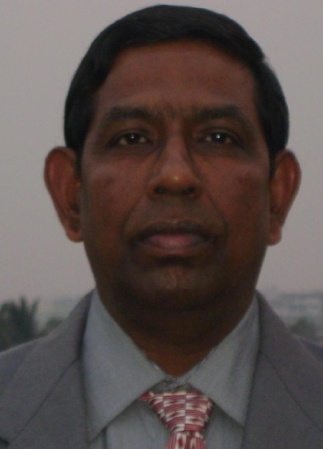 Name: DR. JYOTSNA KUMAR MANDAL.Designation: Professor of Computer Science & Engineering & Ex- Dean,Faculty of Engineering, Technology & Management, Kalyani University.Permanent address: Flat A 502, Fifth Floor, Green Valley Housing,   Chiriamore, Kaikhali, Kolkata 700136, India,   Ph. 033-25736302.Mailing address: Department of Computer Science & EngineeringKalyani University, Kalyani, Nadia, West Bengal, Pin - 741235, E-mail: jkm.cse@gmail.com jkmandal@ieee.org, jkmandal@klyuniv.ac.in, jkmandal@rediffmail.comMobile No.  9434352214, Fax: 033-25809617Website: http://jkmandal.com, University site: www.klyuniv.ac.inEducational qualifications:						Degree/	Subject	Class/Div     %of 	University              Year			Marks  Graduation	B.Sc.(Hons)	    II	 56.75	University 	1983	 in Physics 			of Burdwan Post	M.Sc. in	     I	 65.70	Jadavpur	 Graduation	Physics			University	1986	Technological	M.Tech in	     I	 75.25	University	 Degree	Computer Sc.			of 	1987Ph. D.(Engg.)	Computer Engg.			Jadavpur 	2000				 UniversityDetails of employment:Qualification:	 M. Tech. in Computer Science(CU), Ph. D (Engineering (Jadavpur  University)).Title of the Ph. D Thesis: An Approach Towards Development of Efficient Data   Compression Algorithms and Correction Techniques.Teaching & Research Experience: 28 yearsMember of Professional Bodies: 	 IEEE Associate member(2013):92557072	 ACM Associate member(2012): 2006735	 CSI Life member (1992):16278	 CRSI Life member(2009):L/330 	AIRCC Member (2011):128572	 IETE Fellow(life)(2012):F232495			 Executive Committee member of CSI Kolkata Chapter	Executive Committee member of  IETE, Kolkata Section	Regional Student Coordinator, Region II, CSI, 2014-2016Area of Research:  Coding Theory, Data and Network Security, Remote Sensing & GIS based Applications, Data Compression Error Corrections, Information security, Watermarking, Steganography and Document Authentication, Image Processing, Visual Cryptography, MANET, Wireless and Mobile Computing/security, Unify Computing, Chaos Theory and ApplicationsSupervision of Ph. D:No. of candidate awarded: 14 (Eight in Computer Science & Engineering and three in Computer Science)No. of candidate submitted thesis: 3No. of candidate registered for Ph. D: 8(Computer Science & Engineering )No. of candidate enrolled for Ph. D: 4 (Computer Science & Engineering )Awards received:A warded A. M. Bose Memorial Silver medal for securing highest marks in the paper “Nuclear Physics and Cosmic Rays” at M. Sc. And Kali Prasanna Dasgupta Memorial Silver medal for securing highest marks in the paper “Nuclear Physics and Cosmic Rays” at M. Sc.India International Friendship Society (IIFS) New Delhi  conferred “Bharat Jyoti Award” for meritorious services, outstanding performances and remarkable role in the field of Computer Science & Engineering on 29th August, 2012.The International Publishing House, Delhi, India conferred “The Best Citizen of India Award 2012” in November 2012.Biography in Marquis Who’s Who in the World 2014(31st Edition), USA (published in November 2013)Chapter Patron Award, CSI Kolkata Chapter, 2014 conferred in CSI Annual Convention, JNTU, Hyderabad during 14-16 December, 2014Total Number of publications:  359Citations:Average Impact Factor (CSSP(1.264)+IJCSA(1.324)/2)=1.294: h Index 6(Scopus)Google Scholar Citation: Document 274, Citation 964, h-index 14, i10-index 26 (http://scholar.google.com/citations?hl=en&user=NIlye4UAAAAJ&view_op=list_works&pagesize=20)Research Gate: Document 119, citation 215(https://www.researchgate.net/profile/Jyotsna_Mandal/)Scopus Citation: Document 123, Citation 122, h-index 6( http://www.scopus.com/authid/detail.url?authorId=24605629500)Book Published by International Publisher: 5 (http://www.amazon.com/s/ref=ntt_athr_dp_sr_2?_encoding=UTF8&field-author=J.%20K.%20Mandal&search-alias=books&sort=relevancerank)Title: Algorithmic Design of Compression Schemes and Correction Techniques – A Practical Approach, Publisher: LAP- Lambert Academic Publishing, ISBN: 978-3-8433-9274-7, January 2011(Author- J. K. Mandal) (http://www.amazon.com/s/ref=ntt_athr_dp_sr_2?_encoding=UTF8&field-author=Jyotsna%20Kumar%20Mandal&search-alias=books&sort=relevancerank)Title: Symmetric Encryption – Algorithm, Analysis and Applications:Low Cost based Security, Publisher: LAP- Lambert Academic Publishing, ISBN: 978-3-8454-2061-5, October 7, 2011(Author-P.K. Jha and J. K. Mandal)Title: Steganographic Techniques and Application in Document Authentication – An Algorithmic Approach, Publisher: LAP- Lambert Academic Publishing, ISBN: 978-3-8454-2919-9, August 30, 2011(Author- J. K. Mandal (Co-author) et al)Title: Optimization based Filtering of Random Valued Impulses – An Algorithmic Approach, Publisher: LAP- Lambert Academic Publishing, ISBN: 978-3-8473-7275-2, February 13, 2012 (Author-Somnath Mukhopadhyay and J. K. Mandal) Title: Artificial Neural Network Guided Secured Communication Techniques: A Practical Approach, Publisher: LAP- Lambert Academic Publishing, ISBN: 978-659-11991-0, June 4, 2012 (Author-Arindam Sarkar and J. K. Mandal)Technical Details of Ph. D Awarded (Thirteen Scholars):Ghosh Alok, Principal, Future Institute of Technology & Management, Kolkata,”Towards Design and Implementation of An Approach on CMM(Capability Maturity Model) for the Quality Performance Measurement of Manufacturing Industries, Ph. D.(Engg.), Department of Computer Science & Applications, University of North Bengal, 2004Mal, Satadal, Professor, Department of Electrical Engineering, Kalyani Government Engineering College, Kalyani, Nadia-741235, India, “Development of Microprocessor Based Encoders for Secured Transmission”, Ph. D.(Engg.), Department of Computer Science & Applications, University of North Bengal, 2004Dutta, Saurabh, Professor & Head, Computer Applications, Dr. B. C. Roy Engineering College, Durgapur, West Bengal, India,”An Approach Towards Development of Efficient Encryption Techniques”, Ph. D.(Science), Department of Computer Science & Applications, University of North Bengal, 2005Jha, Pawan, Associate Professor, Department of Computer Science & Technology, Purbanchasl University, Biratnagar, Nepal, “An Approach Towards Design and Implementation of Symmetric Encryption Techniques” Ph. D.(Science), Department of Computer Science & Applications, University of North Bengal, 2008Sinha, Sarad, Assistant Professor, Department of Computer Science & Applications, University of North Bengal, Dist. Darjeeling, West Bengal, India, ”An approach Towards Design and Implementation of Microprocessor Based Cryptosystems for secured Transmission”, Department of Computer Science & Applications, University of North Bengal,  2008 Sarkar Souvik, Vice Principal, R.K.M Residential College, Narendrapur, Kolkata 700103, “Application of Soft Computing Tools for Better Nanodevice Modeling and their Application in Digital Circuits”, Department of Computer Science & Engineering, University of Kalyani, submitted on August 31st, 2009(Report Accepted(Ref. No. Ph.D/BRS/Engg. Tech. Mang./2010, dated 15.02.2010 at 1 pm. In the BRS). Awarded on 03rd March,2010.Das Swarup, Asistant Professor, Department of Computer Science & Applications, University of North Bengal, Dist. Darjeeling, West Bengal, India,”An approach Towards Design of a GIS-Anchored Decision Support System for Tea Management”, Department of Computer Science & Applications, University of North Bengal, awarded on May, 2010. Ghoshal Nabin, Scientific Officer, Department of Engineering & Technological Studies, University of Kalyani, Title:”Towards Design and Implementation of Image Authentication/Secrete Message Transmission Technique using Steganographic Approach” submitted for Ph. D.(Engg.), Department of Computer Science & Engineering, University of Kalyani, Submitted January 18th, 2011, awarded on July 4, 2011.(Ref. No. Ph. D./Comput. Sc. & Engg./NG/72/2011, dated 06.07.2011).Som Subhranil, Assistant Professor, Department of Computer Application, JIS College of Engineering, Kalyani, West Bengal, Title: “Towards Design and Implementation of Cryptographic Techniques for Secured Transmission” submitted for Ph. D.(Engg.), Department of Computer Science & Engineering, University of Kalyani, December, 2011, awarded 3rd. September, 2012.Haldar, Prasun, Assistant Professor, Department of Information Technology, Jalpaiguri Government Engineering College, Jalpaiguri, West Bengal: “Towards Design and Implementation of GIS Based Tools and Techniques for Various Applications” submitted for Ph. D.(Engg.),Department of Computer Science & Engineering, University of Kalyani, March 28, 2014.Pal, Manas, Assistant Professor, Department of Computer Applications, JIS Engineering College, Kalyani, West Bengal, India, “Design and Implementation of Security Systems using Cipher Block Chaining(CBC) Mode” awarded for Ph. D.(Engg.),Department of Computer Science & Engineering, University of Kalyani, September, 26 2014.Sarkar, Arindam, Senior Research fellow, DST INSPIRE, University of Kalyani, Kalyani, Nadia 741235, India, “Towards Design and Implementation of Soft Computing based cryptographic techniques for Wireless Communication” submitted for Ph. D.(Engg.), Department of Computer Science & Engineering, University of Kalyani, November, 28 2014, awarded on July, 9th , 2015.Mukhopadhyay, Somnath, Senior Research fellow, DST PURSE , University of Kalyani, Kalyani, Nadia 741235, India, “Estimation, Suppression and Optimization of Impulses in Digital Imagery”,Department of Computer Science & Engineering, University of Kalyani, submitted for Ph. D.(Engg.),November, 12 2014, Awarded, July 20, 2015.Technical Details of Ph. D Thesis submitted(Three Scholars):	Sengupta, Madhumita, Senior Research fellow, University Research Scholar(URS), University of Kalyani, Kalyani, Nadia 741235, India, “Towards Design and Implementation of Discrete Transform Image Coding based Document Authentication Techniques” submitted for Ph. D.(Engg.), Department of Computer Science & Engineering, University of Kalyani, February, 26 2015.Industrial Research Collaboration:Research collaboration leading to Ph. D. in the field of Network Encryption with Logitech Engineering and Design India Pvt. Ltd.Collaborative Research/ Joint Supervision:Prof. Harjinder Singh Lallie, Senior Teaching Fellow – Cybersecurity, International Digital Laboratory (WMG), The University of Warwick, Coventry, CV47AL, www.warwick.ac.uk, https://digital.warwick.ac.uk/E-Security/Dr. S. Sarkar, Professor, Department of Electronics, Jadavpur University.Dr. S. Mal, Professor, Department of Electrical Engineering, Kalyani Government Engineering College.Dr. Subarna Shakya, Department of Computer Science & Electronics Engineering, Tribhuban University, Kathmandu , Nepal.Dr. Pawan Kumar Jha, Department of Computer Science & Engineering, Purbanchal University, Nepal.Dr. Sripati Mukherjee, Professor, Department of Computer Science, University of BurdwanDr. Paramartha Dutta, Professor, Department of Computer & System Science, Visva Bharati, West BengalDR. Jimson Mathew, Research Assistant, Department of Computer Science, University of Bristol, merchant Venturers Building, Woodland Road, Bristol BS8 IUB UK, Ph +44 11795-45112, Fax.: +44 11795405208, Mail:  jimson@cs.bris.ac.uk;mathew.jimson@gmail.com, Link: www.bris.ac.uk/engineering/people/jimson-mathew/index.htmlNo. of International Scholar: 1(in Science):Degree awarded on 07.07.2008The Scholar worked under SARC Collaborative Research Scheme with fellowship from UGC Nepal and Registered at University of North Bengal under the permission of Government of India.AICTE Project Completed / Ongoing:Modernization of  Laboratory Facility(2000-2002) – Rs. 7 LakesMicroprocessor Based Encoder for Secured Transmission(2002-2005) – Rs. 2 Lakes GIS Anchored Integrated Plantation Management: Tea( 2004- 2007) – Rs. 9.8 Lakes.IIPC Cell - AICTE, Govt. of India (April 2009 to March 2012) – Rs. 10.00 LakhsMIT, Govt. of West Bengal, Basic Computer Training of School Teachers (July, 2010 to March, 2011) – Rs. 4 Lakhs.Edited Volumes as Volume EditorSecond International Conference on Computer and Communication Technologies, IC3T, 2015, CMR Technical Campus, Hyderabad, 24-26 July 2015, member of Editorial Board of the proceedings Published Advances in Intelligent Systems and Computing(AISC 379,380,381), Springer Verlag, SwitzerlandVol 1Vol 2Vol 3International Conference on Frontiers of Intelligent Computing: Theory and Applications (FICTA) 2014, 14-15 November,2014 at Bhubaneswar Engineering College, Bhubaneswar member of editorial Board of the Proceedings published -Advances in Intelligent Systems and Computing(AISC), Springer Verlag, Switzerland Link: https://books.google.co.in/books?isbn=3319120123, 2014Computational Intelligence in Data Mining (Published by Springer Volume 1 & 2), ICCIDM, Department of Computer Science and Engineering, Veer Surendra Sai University of Technology (VSSUT), Burla, Sambalpur – 768018, Odisha, India, 20-21 December 2014, Smart Innovation, Systems and Technologies, Springer as Program Co-Chair & Editor. Link: Volume I:http://link.springer.com/book/10.1007/978-81-322-2205-7 Volume II: http://link.springer.com/book/10.1007/978-81-322-2208-8 Volume III: http://link.springer.com/book/10.1007/978-81-322-2202-6, 2014Emerging ICT for Bridging the Future - Proceedings of the 49th Annual Convention of the Computer Scoiety of India CSI Volume 1 & 2, CSI 2014, 14-16 December, 2014 at JNTU Hyderabad as Program Chair and member of Editorial Board of the Proceedings to be published -Advances in Intelligent Systems and Computing(AISC), Springer Verlag, Switzerland. Link: https://books.google.co.in/books?isbn=331913728X, 2014Information Systems Design and Intelligent Applications Proceedings of Second International Conference INDIA 2015, Volume 1 and Volume 2, Smart Innovation, Systems and Technologies, Springer, as Program Chair, Publication Chair,8-9 January,2015, Kalyani University Vol 1: http://link.springer.com/book/10.1007/978-81-322-2250-7; Vol 2: http://link.springer.com/book/10.1007/978-81-322-2247-7., 2014Guest Editor of ‘Microsystem Technologies of Springer', publishing special issue from extended  version of  “1st International conference on 'Microelectronics, Circuits and Systems”, Micro-2014 from 11th to 13th July in Hotel Hayat, Kolkata, India. 2014.West Bengal Council of Higher Education Sponsored Two days workshop on Computational Methodology and Applications(CMA) on 22-23 April 2012 at CSE, KU, 2012. The Institution of Electronics and Telecommunication Engineers, Kolkata Center organized two days Zonal Seminar on ICT in Present Wireless Revolution: Challenges and Issues, 30-31st August, 2013, as Program Chair and Editor of the Proceedings with ISBN No. 978-93-5126-699-0., 2013.Two days International Conference on Computational Intelligence: Modeling, Technique and Applications Department of Computer Science & Engineering, Kalyani University, Kolkata organized two days International Conference on Computational Intelligence: Modeling, Technique and Applications, 27-28th  September, 2013, as Program Chair Coordinator and Editor of the Proceedings ELSEVIER, Science Direct has published the proceedings of CIMTA - 2013 which is available on: http://www.sciencedirect.com/science/journal/22120173/10, 2013.Guest Editor of CSI Journal of Computing, Vol. 2 , No. 1: http://www.csi-india.org/journal-of-computing (http://www.csijournal.org/luitdox-saas/publications/Editorial-2-1-57-57.pdf ), 2013.Chief Editor, Advanced Computing : An International Journal, ISSN:2229-6727[online]; 2229-726X[print] of AIRCC.Chief Editor, Proceedings of International Conference on “Intelligent Infrastructure” under CSI-2012(www.csi-2012.org) organized by CSI on the eve of CSI Annual Convention,  2012.Chief Editor, Proceedings of ETCS 2012, organized by Dept. of CSE, Rastraguru Surendranath College, Barrackpur, February 2012.Chief Editor, Proceedings of NIDS-98 of CSI organized by CSI Siliguri Chapter, CSI Networking Division at Darjeeling Gimkhana Club 1998.Chief Editor,Proceedings of ERC-95, Organized by CSI Siliguri Chapter and CSI Eastern Region at Siliguri in 1995. M. Phil Dissertation Completed:  3 (North Bengal University) + 1 (Annamalai University, 2008)M. Tech Dissertation Completed:46(Two from KU and two from Kalyani Govt. Engg. College in 2008, three from KU 2009, two from KU and two from KGEC in 2010. One from CU in 2011, three from KU 2011, One from CU in 2012, four from KU 2012, Two from KU, One from KGEC,2013, one from Tripura University, four from KGEC,two from KU,2014, three from KU,2015, three from KGEC 2015)MSC (CS) Dissertation Completed: (Four from WBSU, Two from VU):06(2012)M. Tech Dissertation Started: 3(KU),3(KGEC) (2014)MCA Dissertation Completed: More than eighty(Since 1990)B. Tech.(CSE/IT) Dissertation Completed:10(Two from KGEC in 2013)MCA Dissertation started: (-) (2013)MSC (CS) Dissertation started:Special activities in Last Three years(2010-2012):      Chairing Sessions in Conferences:	23 sessions in seven conferences       Expert/Invited Lecture delivered:	38        Conference attended:			40       Expert Lecture as guest faculty: 	4 x 5 days at Tripura University       Organizing Workshop:			18  Workshop/Seminar       Bok Published:				05Special activities in 2015:Chairing Sessions in Conferences: Seven sessions in six Conference(s)Second International Conference on Computer and Communication Technologies, IC3T, 2015, CMR Technical Campus, Hyderabad, 24-26 July 2015Micro, 2015, Hotel Peerless Inn, Esplanade, Two sessions in two days during 11-12 July 2015.Seminar on the occasion of “Digital India Week” on 7th July.2015, University of Kalyani.National Conference on Computing, Communication and Information Processing (NCCCIP-2015), sponsored by All India Council for Technical Education (AICTE), New Delhi under North East Quality Improvement Program (NEQIP) and it is technically sponsored by Computer Society of India (CSI) Kolkata Chapter, May 2-3, dept. of CSE, NERIST, Itanagar, Arunachal Pradesh.National Conference on Computational Technologies 2015(NCCT’15), 20th February, 2015, Department of Computer Applications, North Bengal UniversityAICTE Sponsored National Conference at Kalyani Govt. Engg. College, 5-6 January 2015.No. of Expert/Invited Lecture delivered: 	11	  Conference attended:			6Expert Lecture:				11“Chaos based security and authentication in public domain Networks”, Second International Conference on Computer and Communication Technologies, IC3T, 2015, CMR Technical Campus, Hyderabad, 24-26 July 2015, AISC Springer.“Fundamentals of Image Processing in MatLab”, MATLAB Application in Engineering Educations, West Bengal State Council of Technical Education assisted Faculty Development program for Polytechnique College Teachers organized by MCKV institute, Howrah, 6th July 2015.“Chaos based Security and Authentication in public domain Communication, Staff Development program of “Opportunistic Social networks, 29th June to 4th July, 2015, KGEC, Kalyani, 29th June 2015“ANN based Security in Wireless Communications“, International Conference on Nano-electronics, Circuits & Communications Systems (NCCS 2015) on 9th and 10th May 2015 at ARTTC, BSNL, near Jumar River, Hazaribag Road, Ranchi organized by IETE &  ISVE Ranchi Centre, 9th May, 2015“Adaptive Image Encryption based on Chaos”, National Conference on Computing, Communication and Information Processing”, sponsored by AICTE-NEQIP , May 2-3, 2015, CSE, NERIST, Arunachal Pradesh.“Chaos based Image Authentication”, One day Seminar on “Current Trends in Image Processing” organized by Ramakrishna Mission Residential College(autonomous), Sarsuna College, in collaboration with Computer Society of India, Kolkata  Chapter, 11th April, 2015 (Saturday).“Chaos based Security and Authentication in Communication”, “One day Workshop under TEQIP II Programme” organized by MCKV Engineering College, Howrah,4th  April, 2015.“Information Security and quality Assurance”, “NAAC Awareness Workshop” organized by Internal Quality Assurance Cell(IQAC), Vidyasagar University, Midnapur,1st and 2nd April, 2015.“Internet Technology and Image Processing in Open Source”, UGC Sponsored Orientation Program conducted by Academic Staff College, Burdwan University, March, 17, 2015.“Chaos based Image Authentication”, National Conference on Computational Technologies 2015(NCCT’15), 20th February, 2015, Department of Computer Applications, North Bengal University, 2015.Security and Authentication using Chaos Theory, AICTE Sponsored National Conference at Kalyani Govt. Engg. College, 5-6 January 2015.Organizing Workshop/ConferenceSecond International Conference on Computer and Communication Technologies, IC3T, 2015, CMR Technical Campus, Hyderabad, 24-26 July 2015, member of Editorial Board of the proceedings Published Advances in Intelligent Systems and Computing(AISC 379,380,381), Springer Verlag, Switzerland., as Editorial Board.The National Conference on Computing, Communication and Information Processing (NCCCIP-2015) sponsored by All India Council for Technical Education (AICTE), New Delhi under North East Quality Improvement Program (NEQIP) and technically sponsored by Computer Society of India (CSI) Kolkata Chapter was held successfully during 2-3 May 2015 at North Eastern Regional Institute of Science & Technology (NERIST), A Deemed University under MHRD Govt. of India, Nirjuli, Arunachal Pradesh., as Publication Chair.Regional Student Convention 2015, CSI Kolkata chapter, CSI and NIT Agarpara as National Student Coordinator,Region II,  Computer Society of India on 14th march 2015 at NIT, Agarpara.INDIA 2015, 8-9 January, Kalyani University, As Program Chair and Organizer, AISC Springer.Special activities in 2014:Chairing Sessions in Conferences: Nine sessions in eight Conference(s)EAIT 2014, CSI Kolkata Chapter, December 21-23, 2014International Conference Computational Intelligence in Data Mining (Published by Springer Volume 1 & 2), ICCIDM Department of Computer Science and Engineering, Veer Surendra Sai University of Technology (VSSUT), Burla, Sambalpur – 768018, Odisha, India, 20-21 December 2014.Third International Conference, FICTA 2014, Bhubaneswar, Novemer 14-15, 2014Eleventh International Conference on Wireless and Optical Communication networks, WOCN2014, 11th, 12th and 13th of September 2014, Koneru Lakshmaiah University,Vijayawada, Andhra Pradesh, INDIAFirst National Conference on Microelectronics, Circuit & Syatem Design(Micro-2014), 11-13th July, 2014, HOTEL HYATT REGENCY, Salt Lake, Kolkata, two sessions,2014.First National Conference on Research Trends in Computer  Science & Application (NCRTCSA – 2014), at SIT, Siliguri, on 08.02.2014Second International Conference on Business and Information Management(ICBIM-2014),  9th January to  11th January, NIT Durgaour, West Bengal, 2014 on 10th January, 2014International Conference on Control, Instrumentation, Energy & Communication (CIEC14), Jan 31- Feb 02, 2014, Department of Applied Physics, University of Calcutta, 1C “Computational Techniques & Expert Systems” track on Jan 31, 2014 at 11:45 AM.No. of Expert/Invited Lecture delivered:12	  Conference attended:			12Expert Lecture:Talk on “Networking”, at “Reaching Out” program to the school children organized by CSI Kolkata Chapter and Sundarban Unnayan Nigam, at High School, Gosaba, Sundarban on 19.7.14Talk on“Digital Systems and Networking”, at “Reaching Out” program to the school children organized by CSI Kolkata Chapter and Sundarban Unnayan Nigam, at Kalidanga High School, Basanti, Sundarban on 5.7.14Invited talk on “Chaos based Security and Authentication”, Computational Intelligence in Data Mining (Published by Springer Volume 1 & 2), ICCIDM Department of Computer Science and Engineering, Veer Surendra Sai University of Technology (VSSUT), Burla, Sambalpur – 768018, Odisha, India, 20-21 December 2014.Invited talk on, “ANN based Cryptographic Techniques in Wireless Communications”,“Eleventh International Conference on Wireless and Optical Communications Networks WOCN2014 Next Generation Internet 11th, 12th and 13th of September 2014, Vijayawada, Andhra Pradesh, INDIA(http://www.wocn2014.org), on 11.09.2014, 2014Expert Lecture on “Computer Science Honours Curriculum”, At the Department of Computer Science, University of Burdwan on 6.8.2014.Expert Lecture on “Image and Document Authentication and their use in Life Sciences”, Staff Development Programme conducted by the Department of Botany, University of Kalyani on 30.6.2014Invited talk on “State-of-the-art  Invisible Communication for Authentication”, First National Conference on Microelectronics, Circuit & Syatem Design(Micro-2014), 11-13th July, 2014, HOTEL HYATT REGENCY, Salt Lake, Kolkata, on12.07.2014Invited Talk on “Security & Authentication of Documents”, in the Workshop on Document Security and Telecom networking, at Techno Salt Lake Campus, on 29.03.2014Invited Talk on “Steganography”, in the National Conference on Research Trends in Computer  Science & Application(NCRTCSA – 2014), at SIT, Siliguri, on 08.02.2014.Invited Talk on “Security and Authentication of Documents”, in the IETE Student Day at IETE, Kolkata, on 01.02.2014Invited Lecture on “Data Authentication using Digital Signature and watermarking” in the Seminar of Haripal Vivekananda Mahavidyalaya, Haripal on 11.01.2014.Invited Talk on “Authentication of legal Documents using Steganography” in the Seminar of Student day Celebration, IETE on 1.02.2014.Organizing Workshop/Conference:NMEICT Microsoft Saksham Programme on Teachers’ Empowerment at Kalyani University under the Directorate of IQAC, Kalyani University during 24 November to 29th November  2014,  where twenty four faculty members from various departments of the University participated for their upgradation of skills on Microsoft Office Management Software.International Conference on Frontiers of Intelligent Computing: Theory and Applications (FICTA) 2014, 14-15 November,2014 at Bhubaneswar Engineering College, Bhubaneswar- as Program Chair and member of editorial Board of the Proceedings to be published -Advances in Intelligent Systems and Computing(AISC), Springer Verlag, SwitzerlandComputational Intelligence in Data Mining (Published by Springer Volume 1 & 2), ICCIDM, Department of Computer Science and Engineering, Veer Surendra Sai University of Technology (VSSUT), Burla, Sambalpur – 768018, Odisha, India, 20-21 December 2014, Smart Innovation, Systems and Technologies, Springer as Program Co-Chair & Editor of the Volomes. Emerging ICT for Bridging the Future - Proceedings of the 49th Annual Convention of the Computer Scoiety of India CSI Volume 1 & 2, CSI 2014, 14-16 December, 2014 at JNTU Hyderabad as Program Chair and member of Editorial Board of the Proceedings to be published -Advances in Intelligent Systems and Computing(AISC), Springer Verlag, Switzerland.Information Systems Design and Intelligent Applications Proceedings of Second International Conference INDIA 2015, Volume 1 and Volume 2, Smart Innovation, Systems and Technologies, Springer, as Program Chair, Publication Chair,8-9 January,2015, Kalyani UniversityBook Published:Program Committee Member:Expert/Invited Lecture deliveredSpecial activities in 2013:       Chairing Sessions in Conferences:	Six Sessions in six Conferences100th Indian Science Congress(3-7th January) on 6th January 2013, Session Chair in the Session, “Green Computing” at Salt Lake Campus of Calcutta University.The Third International Conference on Computer Science & Information Technology (CCSIT-2013), Session 3, on 19-02-13, Royal Orchid Central, Bangalore.UGC Sponsored National Conference on “Soft Computing based Security in data Communication”, Dept. of Computer Science, Gourbanga University, Malda, on 7th December, 2013.International Conference on “Computins Systems, Computer Science, Burdwan University, Burdwan, 22nd   September 2013“Recent Trends in Information Technology” organized  by the Dept of IT, College of Engg. & Management, Kolaghat in Technical collaboration with the Dept of CSE, University of Kalyani, on 26.10.2013International Conference on “Critical Infrastructure” CSI-2013, Visakhapatnam, 13th  December 2013        Expert/Invited Lecture delivered:	14        Conference attended:			14 Lecture as Visiting Professor: 	5 days at Dept. of CSE, Tripura University on Mobile Computing during 26.4.13-30.4.13	Organizing Workshop/Conference: Four	West Bengal Council of Higher Education Sponsored Two days workshop on Computational Methodology and Applications on 22-23 April 2012 at CSE, KU where 84  joined in the workshop.The Institution of Electronics and Telecommunication Engineers, Kolkata Center organized two days Zonal Seminar on ICT in Present Wireless Revolution: Challenges and Issues, 30-31st August, 2013, as Program Chair and Editor of the Proceedings with ISBN No. 978-93-5126-699-0.Department of Computer Science & Engineering, Kalyani University, Kolkata organized two days International Conference on Computational Intelligence: Modeling, Technique and Applications, 27-28th  September, 2013, as Program Chair Coordinator and Editor of the Proceedings ELSEVIER, Science Direct has published the proceedings of CIMTA - 2013 which is available on: http://www.sciencedirect.com/science/journal/22120173/10A special session has been conducted in International Conference “Critical Infrastructure in CSI-2013 Student Convention, Visakhapatnam, 11-15 December 2013 out of which the proceedings was published by the Advances in Intelligent Systems and Computing, Springer Verlag, Switzerland       Book Published:	Program Committee Member: CCSEIT-2013,CCSIT-2013,CIMTA-2013, CoNeCo-2013, CSIA-2013, DBDM-2013, DMS-2013, ICACC2013, ICCS2013, ICCSEA-2013, ISED-2013, ITCSE-2013, P2PTM-2013, PDCTA-2013, SCAI 2013, SCOM 2013, SEA 2013, SIPP 2013, SPPR 2013,WeST 2013, WIMON 2013Invited Lectures 2013Invited Talk in the workshop “Sisu Vigyan Utsav”, on “How to Teach Computer Science in Schools”, 6th January, 2013 at DNM Boys School, Jadavpur. Lecture/panel discussion in 5-days Workshop on “Design and Implementation of Diploma Curricula for the State of Arunachal Pradesh”, at NITTTR, Kolkata during 7-11 January, 2013.Interactive Expert Lecture through Video conferencing at Video Conf.  Lab of NITTTR, Kolkata on the topic "Internetworking: Concepts, principle and application", using ICT Mode through AVIEW Software on 14.02.2013 at NITTTR, Kolkata.Expert Lecture in the Refresher Course at Burdwan University on 06.03.2013, Topic “Mobile Computing – Technology and Applications”.Invited Talk in one day Seminar on “Advance Computing and Communication” sponsored by TEQIP-II, organized by Computer Science and Engineering Department, Narula Institute of Technology, Agarpara, Kolkata on 09.04.2013.Expert Lecture for the Ph. D. Students of department of Computer Science, West Bengal State University, Barasat on 09-04-2013, topic: “Recent Trends of Security in Communication”Expert Lecture at NITTTR, Kolkata on the topic "Security of Mobile IP Networks", in Staff and Teachers’ Training Program on 14.06.2013.Expert Lecture at Kalyani Govt. Engineering College,Kalyani on the topic "Soft Computing based Security", in AICTE Sponsored Staff and Teachers’ Training Program on 19.06.2013Expert Lecture in TEQIP Sponsored Faculty Development Program “Advances in Computer Science & Information Technology” at NERIST, Itanagar on the topic “Network and Data Security” on 26.08.2013Expert Lecture in TEQIP Sponsored Faculty Development Program “Advances in Computer Science & Information Technology” at NERIST, Itanagar, on the topic “Remote Sensing and GIS Applications” on 26.08.2013Keynote Lecture  in inaugural Session of TEQIP Sponsored Faculty Development Program “Advances in Computer Science & Information Technology” at NERIST, Itanagar on 26.08.2013.Expert Lecture in TEQIP Sponsored National Workshop  on “Recent Trends in Information Technology” organized  by the Dept of IT, College of Engg. & Management, Kolaghat in Technical collaboration with the Dept of CSE, University of Kalyani, on 26.10.2013, topic “Aspects of Security in Communication-Recent Trends”Keynote Address on “Soft Computing based Security in data Communication”, Dept. of Computer Science, Gourbanga University, Malda, 6-7 December, 2013.Invited Talk on “Soft Computing based Security in Unify Computing”, CSI-2013 Student Convention, Visakhapatnam, 11-15 December 2013, talk delivered on 12.12.2013, on the eve of International Conference on ‘Critical Infrastructure”.Special activities in 2012:       Chairing Sessions in Conferences:	7 sessions in seven conferences       Expert/Invited Lecture delivered:	12 in 12 international Conferences       Conference attended:			12        Expert Lecture as guest faculty: 	1 x 5 days at Tripura University       Organizing Workshop:			7  Workshop/Seminar       Book Published:				 2Invited Lectures 2012Expert Lecture in the Refresher Course on Computer Science anf IT at UGC Academic Staff College, Maulana Azad National URDU, Hyderabad, on 04.10.2012, Topic “Steganography and its Applications”Invited Talk at Teqip Sponsored National Conference on “Multimedia, Imaga peocessing, Intelligent Computations and Security”, Organized by Kolaghat College of Engineering & Management, East Midnapur,Topic:”Steganography and related Security”, September 29-30,2012.Invited Talk at One day National Conference on “Image Processing & Security in Communication”, Organized by Department of Computer Applications, Siliguri Institute of Technology, Darjeeling, Topic:”Secured Image Processing in Wireless Communication”, September 10,2012.Invited Talk at National Conference on “Intellectual Property Rights and Patent Laws, IPRPL-2012”, Organized by Greater Kolkata College of Engineering and Management at K.P. Basu Memorial Auditorium, Jadavpur University,Topic: “Aspects of  IPR  in Digital Systems and Related IT Acts”, August 25,2012.Expert Talk at Kalyani Govt. Engineering College, Kalyani, Nadia, AICTE Sponsored Staff Development Programme (30.01.12-10.02.12) on 07.02.12,“Energy Dependent Security based on Adaptive Neural Secret Key for Ubiquitous Computing in Wireless Communication”Invited Talk at UGC sponsored national conference “Research and Higher Education in Computer Science and Information Technology, RHECSIT - 2012” on An Adaptive Neural Secret Key Associated Recursive Modulo-2 Operation of  Paired bits for Online Wireless Communication (ANSKPPE)”, Conducted by Department of Computer Science, Sammilani  Mahavidyalaya, Kolkata, in Collaboration with Dept. of Computer Science & Engg., University of Calcutta, February 21- 22, 2012Invited Talk at UGC sponsored national conference “ Recent Advances in e-Technologies” organized by Department of Computer Science, Netaji Mahavidyalaya, Arambagh, Hooghly, in Collaboration with Dept. of Computer Science., University of Burdwan, February 24 - 25, 2012Invited Talk at Academy of Technology, Adisaptagram on 2nd International Conference on “Computer, Communication, Control and Information Technology”, topic “Watermarking in Transform Domains (WTD)”, February, 25-26 on 26.02.12Visiting fellow under Merge Scheme at Department of Computer Science at Vidyasagar University, Midnapur, topic “Networking, Internetworking and Wireless Communications”, during March, 01-05, 2012.Expert Lecture in the Refresher Course at Burdwan University on 14.03.2012 and 16.03.2012, Topic “Mobile and Wireless Communications”Invited Lecture in second National Conference On Computing and Systems – 2012 (NaCCS 2012), Topic, “A Tribute to Steven Paul Jobs”, on 15.03.2012 at University of Burdwan, 2012.Invited Lecture in UGC sponsored National Seminar on “ICT in Rural Governance in India: Theory & Practice” on 23rd & 24th March 2012 at Government Women’s College, Gardanibagh, Patna, 2012, Topic, “E-Technologies and its Applications in Rural Developments”.Chairing Sessions:UGC sponsored National Seminar on “Global e-healthcare, Present Trends” on 8th & 9th September 2012 at at IETE Kolkata Centre(Plot – J1-7, Block-EP, Sector-V, Salt Lake Electronics Complex, Opposite WEBEL Bhawan, Kolkata-700091), 2012, One SessionUGC sponsored National Seminar on “ICT in Rural Governance in India:Theory & Practice” on 23rd & 24th March 2012 at Government Women’s College, Gardanibagh, Patna, 2012, One Session.Second National Conference On Computing and Systems – 2012 (NaCCS 2012), on 16.03.2012 at University of Burdwan, 2012, One Session.UGC sponsored national conference “Research and Higher Education in Computer Science and Information Technology, RHECSIT-2012, Conducted by Department of Computer Science, Sammilani  Mahavidyalaya, Kolkata, in Collaboration with Dept. of Computer Science & Engg., University of Calcutta, February 21 - 22, 2012, on 21.02.2012.2nd International Conference on “Computer, Communication, Control and Information Technology”, during 25-26 February, Academy of Technology, Adisaptagram, 2012, on 26.02.12INDIA 2012, (Springer) 5-7 January 2012, Visakhapattanam, One Session.Chairing two sessions in ETCS 2012 at Barrackpur Rastraguru Surendranath College, 20-21 January 2012. Organizing the conference as organizer.Organizing Workshop Conferences in 2012:1. International Conference on Intelligent Infrastructure as Program Chair on the Eve of Annual Convention of CSI 2013 at Science City Kolkata during 1-2 December 2013.Special activities in 2011:       Chairing Sessions in Conferences:	6 sessions in six conferences       Expert/Invited Lecture delivered:	4       Conference attended:			6        Expert Lecture as guest faculty: 	1 x 5 days at Tripura University       Organizing Workshop:			5  Workshop/Seminar       Book Published:				 3Special activities in 2010:       Chairing Sessions in Conferences:	4 sessions in two conferences       Expert/Invited Lecture delivered:	4       Conference attended:			4        Expert Lecture as guest faculty: 	2 x 5 days	     Organizing Workshop:			2  Workshop/SeminarOrganizing Workshop/Conference:Workshop, 4th March, 2010, on Android Operating System and its porting on Hawboard ( omapl138 from TI ), Main Resource, Mr. Partha Acharya, Lead Engineer, Embedded and Wireless Group, SQL Star International Ltd.Seminar, 4th Jan., 2011, Topic, “How to make your career in IT and Computers”, Main Resource, Mr. Sayan Lahiri, Senior Director, Sales IT, HP International California, USA.Workshop, 28th March, 2011, Topic, “Industry Institute Interaction”, Resources -Mr. Anirban Ghosh, Architect Cognizant, CTS and Sanchayan Bhattacharya, Senior Systems Support, WIPRO Limited.Workshop, 18th July, 2011, Topic, “Quality and standards in UK academia”, Main Resource, Dr. Clive Rosen, University of Derby, UK.Seminar, 31st October, 2011, Topic, “Telecom Billing”, Main Resource, Mr. Avijit Dasgupta, Delivery Manager, Tech Mahindra Ltd.Seminar, 14th November, 2011, Topic, “Data Warehousing”,Main Resource, Mr. Premasish Dan, Associate Consultant, Tata Consultancy Services Ltd.Conference, 20th & 21st January, 2012, Topic, “Emerging Trends in Computer Science”, 25 papers presented and published with ISBN hard copy proceedings. ETCS 2012 in collaboration with University of Calcutta and Barrackpure Rastraguru Surendranath College (20-21, January 2012) as Programme Chair.Workshop,15th & 16th February, 2012, Topic “Use of TNT mips for GIS Application Generation”, Resources, Mr. Balen Basu, Director, OPSIS Systems,  Dr. G. N. Saha, Ex-Director, NATMO, Govt. of India, Mr. S. Pal, OPSIS Systems.Workshop, 12th – 16th March, 2012, Topic, “Industry Orientation Program”, Ardent Computech Pvt. Ltd.,KolkataWorkshop, 13th & 14th March, 2012, Topic, “GIS based Applications through TNT Mips”Resources, Dr. J. K. Mandal, Professor, Dept. of CSE, KU, Dr. B. Basu, Director, OPSIS Systems, Mr. S. Pal, OPSIS SystemsSeminar, 7th March, 2012, S, Topic, “How to Relate Industry – Institute”,  Prabuddha Sinha Thakur – TCS and Subhro Sarkar – Tech MahindraWorkshop, 19th March, 2012, Topic, “Recent Embedded Trends for Hand Held Devices”, Main Resource,Mr. Partha Acharya –  Principal Engineer, Logitech Engineering & Design India Pvt. Ltd.Workshop, 26th & 27th March, 2012, Topic, “Human Centered Design for Successful Products and Services”, Chandravalee Iyengar – Principal Consultant, User Interface DesignWorkshop, 27th & 28th March, 2009, Topic, “Remote Sensing & GIS Application”, Various experts from IIT, Kharagpur, Government of West Bengal.Conference AttendedUGC sponsored National Seminar on “ICT in Rural Governance in India: Theory & Practice” on 23rd & 24th March 2012 at Government Women’s College, Gardanibagh, Patna, 2012Second National Conference On Computing and  Systems  –  2012 (NaCCS 2012), 15.03-2012-16.03.2012 at University of Burdwan, 2012.UGC National Conference on Recent Advances in e-Technologies” organized by Department of Computer Science, Netaji Mahavidyalaya, Arambagh on 24.02.2012IEEE International Conference C3IT 2012, at AOT Hoogly, 26.02.12UGC National Conference RHECSIT – 2012 at Sammalani College, Kolkata, on 21.02.2012Springer Sponsored INDIA 2012, at Visakhapattanam during 5-7 th January 2012UGC Funded ETCS 2012 at Barrackpure during 20-21 January 2012Reviewer	ETCS 2012, C3IT 2012, Special activities in 2011:Invited Talk at Rajagiri School of Engineering and technology, Kochin, on 22.12.2011, International Workshop on Embedded Computing and Communication System (IWCC 2011), http://iwcc2011.org, “A Frequency Domain Steganography using Z Transform (FDSZT)”.Invited Talk at Science City, Kolkata on 27.12.2011,IEEE  First International Conference on Communication and Industrial Applications (ICCIA 2011), IEEE Conference id 19700, “An Adaptive Neural Network Guided Random Key Exchange Technique for Low Energy based Online Wireless Communication”Visiting Fellow of CSE, Tripura University September, 2011Attended CII Workshop at JU on 07.09.2011 regarding Industry oriented Curriculum DevelopmentMember of BOS, Burdwan UniversityMember, BOS, Gourbanga UniversityExpert member of selection Committee of IT and CSE, Tripura University.Programme Committee member PDCTA-2011 of AIRCCSE, SpringerTPC member for the Software system and Application Design track (SSD) of  International Symposium on Electronic System Design (ISED) 2011 to be held during 19-21 December 2011 at Kochi, India(http://www.ised2011.org).Participated in the workshop “AVAYA intelligent Communication” held on 20.05.2011 at Hotel Hayat Regency, Kolkata.One of the organizer of the UGC sponsored National Symposium, “Emerging Trends in Computer Science (ETCS 2011)” to held at Barrackpure Rastraguru Surendranath College, Barrackpure during 18-19 November 2011, jointly organized by Kalyani University, Calcutta University and Rastraguru Surendranath College.Dr. D. S. Mukherjee Memorial Invited Lecture at the Department of CSE, Kalyani Govt. Engg. College, Kalyani, Nadia, Topic:”Steganography and various applications” on 22.03.2011.Invited Lecture at the Department of CS, University of Burdwan, Topic: “RS-GIS – A new Horizon for Application Development”, for the participants of UGC Refresher Course on ICT, on 11.03.2011.Participated in the Workshop on Credit Transfer and its feasibilities among Universities of India, Jadavpur University, Kolkata, on 04.03.2011Participated in the Workshop on National Knowledge Network and NMEICT Link to Universities and Colleges, organized by BSNL Eastern Region, sponsored by MHRD, Govt. of India, Kolkata, on 11.02.2011.Invited Lecture at Patna Women’s College, Patna, Topic:”Resources on Inflibnet: Creation, Access & Management” in an Inflibnet awareness Programme for the Principals of State aided colleges of Bihar, on 18.02.2011.Expert Lectures at NET coaching centre, University of Burdwan on 29.03.2011Reviewer	Reviewer of various International Journals and Conferences, since 1994. Journals of AMSE France; ICCS 2010 Burdwan University, India ; ICCCS 2011, Rourkella, India; ICCSIT2011,China, PDCTA-2011 Springer, IEEE ISED 2011, AIRCC springer, CCSIT 2012 Bangalore, Journal of Inderscience U.K., IEEE ReTIS 2011 Kolkata, NCECS 2011 Siliguri, IEEE NCETACS 2012 Shilong, ACM Journal of Engineering & Technology in Computing, ICCCS 2011 Rourkella, IEEE ICCIA-2011 Narula Institute of Technology, Kolkata, RAIT 2012, ISM Dhanbad, Jharkhand.Chairing Sessions:NACCS 2010 Burdwan University, India-One SessionsICCS 2010 Burdwan University, India-Two SessionsConference/Workshop attended:PDCTA, Springer Conference 2011 at Tirunelveli, KeralaInternational Conference on Issues and Challenges in Networking, Intelligence and Computing (ICNICT 2011), KIET, GagiabadICNTIT 2011, ChennaiWireless Vite 2011, ChennaiNACCS 2010 Burdwan University, IndiaICCS 2010 Burdwan University, IndiaIEEE ISED, 2011 Bhubaneawar, IndiaIEEE EAIT 2011 Kolkata, IndiaIEEE Wireless Vite 2011, Chennai, IndiaICCS 2011 Rourkella, IndiaICCCNT 2010 Karur, IndiaSpringer NeCom 2010, Chennai, IndiaAdministrative experience: Ex-Dean Faculty of Engineering, Technology & Management  2008 (first term: 09.04.2008-22.04.2010, Second Term: 09.07.2010-08.07.2012), Member of University Executive Council and University Court 2008-2012(July). Experienced as Head and Chairman of various boards since 1998. Coordinator of TEQIP in Kalyani Govt. Engg. College, Domain Expert member of Uttarbanga Krishi Viswavidyalaya, Bidhan Chandra Krishi Viswavidyalaya for planning and integration of Public domain networks. Reviewer of various Journals and Conferences.Involvement with academic bodiesEditors:Chief Editor, Advanced Computing : An International Journal, ISSN:2229-6727[online]; 2229-726X[print] of AIRCCProceedings of various conferences Proceedings of ETCS 2012.Proceedings of ERC-95, ,CSIProceedings of NIDS-98 of CSIProceedings of International Conference on “Intelligent Infrastructure” under CSI-2012(www.csi-2012.org)Publications as Invited paper:		04Mandal, J. K., “E-Technologies and its Applications in Rural Developments”. Proceedings of  UGC Sponsored National Seminar on “ICT in Rural Governance in India: Theory & Practice”,23-24th March 2012,Government Women’s College, Gardanibagh, Patna,pp.3-6, 2012. Mandal, J. K., “An Adaptive Neural Secret Key Associated Recursive Modulo-2 Operation of Paired bits for Online Wireless Communication(ANSKPPE)”, Proceedings of UGC Sponsored National Conference on Research Higher Education in Computer Science and Information Technology (RHECSIT-2012), ISBN:978-81-923820-0-5, 21-22 February, 2012, pp. 26-31, Sammilani Mahavidyalaya, Kolkata, India, 2012.Mandal, J. K., ” E-Technology: Architecture and Application” UGC sponsored national conference on Recent Advances in e-Technologies” organized by Department of Computer Science, Netaji Mahavidyalaya, Arambagh, Hooghly, in Collaboration with Dept. of Computer Science., University of Burdwan, February 24 - 25, 2012.Mandal, J. K., “Watermarking in Transform Domains (WTD)”, Procedia Computer Science, Elsevier viz. C3IT 2012 (2nd International Conference on Computer, Communication, Control and Information Technology), Academy of Technology, Adisaptagram, Hoogly, 25-26 February, 2012.Book Chapter:		2Sarkar, A., & Mandal, J. K. (2015). Particle Swarm Optimization based Session Key Generation for Wireless Communication (PSOSKG). In A. Bhattacharyya, S., & B. Dutta, P. (Eds.), Handbook of Research on Swarm Intelligence in Engineering, chapter 20, 701 E. Chocolate Ave., Hershey, Pennsylvania (USA): IGI GLOBAL. (Accepted). Indexed by: SCOPUS, Thomson Reuters, DBLP Computer Science Bibliography, ERIC - Education Resources Information Center, and ACM Digital Library, CrossRef., Compendex, PsycINFO, INSPEC, Cabell’s Directories, Google Scholar etc., 2015.Mandal, J. K., & Mukhopadhyay, S. (2013). Adaptive Median Filtering Based on Unsupervised Classification of Pixels. In S. Bhattacharyya, & P. Dutta (Eds.) Handbook of Research on Computational Intelligence for Engineering, Science, and Business (pp. 273-296). Hershey, Pennsylvania (USA): Information Science Reference (IGI Global).Publications in the Journals:		131Gupta A. K., Bhattacharya, I, Banerjee, P. S.,Mandal J K & Mukherjee A,”DirMove: direction of movement based routing in DTN architecture for postdisaster scenario Wireless Networks,The Journal of Mobile Communication,Computation and Information, ISSN 1022-0038,DOI 10.1007/s11276-015-0994-0(SCIIndexed), June, 2015, .link: http://link.springer.com/article/10.1007/s11276-015-0994-0Singh, M.M., Singh., A and Mandal, J. K., A Snapshot of Black Hole Attack Detection in MANET, International Journal of Computer Applications, (0975  – 8887), ISBN 973-93-80886-25-8, Volume116, No.14, pp. 23-26,( http://research.ijcaonline.org/volume116/number14/pxc3902759.pdf),April 2015.Dulal Acharjee,  Amitava Mukherjee, J K Mandal, Nandini Mukherjee ,”Activity Recognition System Using Inbuilt Sensors of Smart Mobile Phone and Minimizing Feature Vectors”, Microsystems Technologies, Springer(accepted) 2015.Mukhopadhyay, S. and Mandal, J.K. (xxxx) ‘Image denoising based on sub-image restoration through threshold optimisation’, Int. J. Computational Intelligence Studies, Inderscience, Vol. X, No. Y, pp.xxx–xxx.(Accepted).Chakraborty, R, Mandal, J.K.  “Secure Encryption Technique (SET): A Private Key Crypto System’ in the International Journal of Multidisciplinary in Cryptology and Information Security (IJMCIS)”, ISSN 2320-2610, Vol.4, No.1 (January – February 2015 issue), pp.10-13, 2015.Mallick, M., Sengupta Madhumita and Mandal, J. K. (20th February, 2015). Authentication through Hough Signature on G-Let D4 Domain (AHSG – D4), National Conference on Computational Technologies – 2015 (NCCT’15), Organized by North Bengal University. Proceedings published with International Journal of Computer Science and Engineering. 3(1), 59 - 67, e-ISSN: 2347-2693, 2015.Bandyopadhyay, D, Dasgupta, K  Mandal, J. K. Dutta, P, “A novel secure image steganography method based on Chaos theory in spatial domain”, International Journal of Security, Privacy and Trust Management (IJSPTM) ,Vol 3, No 1, February 2014, pp: 11-21, 2014.Rajdeep Chakraborty, Sibendu Biswas and JK Mandal “Modified Rabin Cryptosystem through Advanced Key Distribution System”, published in IOSR Journal of Computer Engineering (IOSR–JCE), e-ISSN: 2278-0661, p-ISSN: 2278-8727, accepted & published in Volume 16, Issue 2 Ver XII (Mar. - Apr. 2014) issue, PP 01-07, indexed by NASA, Cross Ref, Arxiv.org, Cabell’s, Index Copernicus, EBSCO Host, Ulrichs Web, Google Scholar, ANED, Jour Informatics, 2014.Rajdeep Chakraborty, Santanu Basak and JK Mandal “An FPGA Based Crypto Processor through Triangular Modulo Arithmetic Technique (TMAT)”, published in International Journal of Multidisciplinary in Cryptology and Information Security (IJMCIS) ISSN 2320 –2610, accepted & published in Volume 3, No.3 (May – June 2014) issue, PP 14-20, indexed by Google scholar, Cite Seer, getCited, .docstoc, Scribd, Ulrich Web, Index Copernicus, Microsoft Academics, New Jour, DOAJ, 2014Singh, M.M.,Singh., A and Mandal, J.K., Towards Techniques of Detecting Node Replication Attack in Static Wireless Sensor Networks”, International Journal of Information and Computation Technology,Vol 4, Number 2(2014), Pp 153-164,ISSN: 0974-2239., 2014 Ghosal, S.K, Mandal J.K, “Color Image Authentication based on Two-Dimensional Separable Discrete Hartley Transform (CIA2D-SDHT)”, Association for the Advancement of Modelling and Simulation Techniques in Enterprises (AMSE), France, communicated on line (www.amse-modeling.com under user of jkm), 2014.Sarkar, A., Mandal, J. K. (2014). Cryptanalysis of Key Exchange method in Wireless Communication (CKE). International Journal of Network Security (IJNS), ISSN 1816 – 3548 [Online]; 1816 – 353X [Print]. (Accepted). Indexed by: SCOPUS, DBLP, SciVerse, Engineering Village, Ei Compendex, Summon by Serial Solutions, SCImago, EBSCO, DOAJ, Google Scholar etc., 2014.Sarkar, A., Mandal, J. K. (2014). Computational Science guided Soft Computing based Cryptographic Technique using Ant Colony Intelligence for Wireless Communication (ACICT). International Journal of Computational Science and Applications (IJCSA), 4(5), 61-73, DOI: 10.5121/ijcsa.2014.4505, ISSN 2200 – 0011. Indexed by: Ulrichsweb, DOAJ, Scrib, getCITED, Pubget, .docstoc, pub zone, Open J-Gate, CiteSeerx, Google Scholar, cnki.net, etc.,2014.Sarkar, A, Mandal, J. K, " Soft Computing based Cryptographic Technique using Kohonen’s Self Organizing Map Synchronization for Wireless Communication(KSOMSCT), International Journal in Foundations of Computer Science & Technology (IJFCST), Vol.4, No.5,),ISSN 1839-7662, Indexed on Google Scholar, EBSCO, DOAJ,SCRIBD,WorldCat, Vol.4, No.5, pp.85-100, (DOI:10.5121/ijfcst.2014.4508) September 2014.Sarkar, A, Mandal, J. K, "Intelligent Soft Computing based Cryptographic Technique using Chaos Synchronization for Wireless Communication(CSCT), International Journal of Ambient Systems & Applications(IJASA),ISSN 2321-6344 (Print) ISSN 2320-9259 (Online), Indexed on Google Scholar, EBSCO, DOAJ,SCRIBD, WorldCat, Vol.2, No.3, pp.11-20, (DOI:10.5121/ijasa.2014.2302) September 2014.Nandi, U and Mandal, J. K., “Achieving the Capability of a Dictionary Based Data Compression Technique OLZW and its Variants”, International Journal of Electronics Communication and Computer Engineering, Volume 5, Issue 4, ISSN (Online): 2249–071X, ISSN (Print): 2278–4209,pp.921-926, 2014.Sarkar, A, Mandal, J. K, "Cryptanalysis of Key Exchange method in Wireless Communication (CKE)" (IJNS-2012-10-05-1), International Journal of Network Security, ISSN 1816-353X (Print) ISSN 1816-3548  (Online), Indexed on Scopus,  DBLP, SCI, Taiwan(http://ijns.femto.com.tw/),(accepted July, 24 2014).S. K. Ghosal, J. K. Mandal, ”Binomial Transform based Fragile Watermarking for Image Authentication” Journal of Information Security and Applications (Ref. No.: ISTR-D-13-00009R2, DOI: 10.1016/j.jisa.2014.07.004), Science Direct, Elsevier, Published on September 27,2014.Rajdeep Chakraborty, Sibendu Biswas and J K Mandal, “Modified Rabin Cryptosystem through Advanced Key Distribution System”, published in IOSR Journal of Computer Engineering (IOSR–JCE), e-ISSN: 2278-0661, p-ISSN: 2278-8727, Volume 16, Issue 2 Ver XII (Mar. - Apr. 2014) issue, PP 01-07, indexed by NASA, Cross Ref, Arxiv.org, Cabell’s, Index Copernicus, EBSCO Host, Ulrichs Web, Google Scholar, ANED, Jour Informatics(2014).Mandal, J K, Sing, M. M., Sing, A, “Towards Techniques of Detecting Node Replication Attack in Static Wireless Sensor Networks”, International Journal of Information and Computation Technology, ISSN 0974-2239 Volume 4, Number 2 (2014), pp. 153-164, 2014.Mandal, J. K.(coauthor) et al, “A Novel Secure Image Steganography Method Based On Chaos Theory In Spatial Domain”, International Journal of Security, Privacy and Trust Management (IJSPTM) Vol 3, No 1, February 2014, pp.11-21, DOI:10.5121/ijsptm.2014.3102,link:http://airccse.org/journal/ijsptm/papers/3114ijsptm02.pdf, 2014.Mukhopadhyay, S and Mandal, J. K. , A Fuzzy Switching Median Filter of Impulses in Digital Imagery (FSMF), Circuits, Systems, and Signal Processing, February 2014, DOI:10.1007/s00034-014-9739-z,ISSN: 0278-081X, Springer US, http://link.springer.com/article/10.1007%2Fs00034-014-9739-z, 2014.Madhumita Sengupta and J. K. Mandal, “Hough Signature based Authentication of image through Daubechies Transform technique (HSADT)”, Computer Society of India, Journal of Computing, Vol. 2 , No. 1, pp- 83-89, 2013..Mandal, J. K., Khamrui, A, “A Genetic Algorithm based Steganography on Color Images (GASCI)" International journal of Signal and Imaging Systems Engineering (IJSISE), Vol.7,No. 1, pp. 59-63, ISSN print: 1748-0698,Indexed in Scopus,  DOI: 10.1504/IJSISE.2014.057935 Inderscience Publishers. 2013. Somnath Mukhopadhyay and J. K. Mandal, “Denoising of digital images through PSO based pixel classification”, Central European Journal of Computer Science, Vol. 3, No. 4, pp.158-172, DOI:10.2478/s13537-013-0111-3,Print ISSN 1896-1533 Poland(Springer Publication), Indexed in DBLP,(December, 2013). Ghoshal, S., Mandal J. K.,“ A Frazile Watermarking based on Legendre Transform for Color Images(FWLTCI)”, Signal & Image Processing:An International Journal(SIPIJ), Vol. 4, No. 4, pp.119-127,DOI:10.5121/sipij.2013.4410, ISSN:0976-710X(o),2229-3922(p), Indexed on EBSCO Host, DOAJ, Open J-Gate, Proquest, Ulrichs, PubZone,New Jour, World Cat, Google Scholar, August, 2013.Ghoshal, S.,Mandal J. K.,“ Binomial Transform based Image Authentication(BTIA)”, The International Journal of Multimedia & Its Applications(IJMA), Vol. 5, No. 4, pp.67-74,DOI:10.5121/ijma.2013.5405, ISSN:0975-5578(o),0975-5934(p), Indexed on EBSCO Host, DOAJ, DBLP Vis, Open J-Gate, Proquest, Electronic Journal Library, Ulrichs, PubZone,New Jour, World Cat, August, 2013.Sengupta M, Mandal J. K.,“ Image Authentication through Z-Transform with Low Energy and Bandwidth (IAZT)”, International Journal of Network Security & Applications(IJNSA), ISSN:0974-9330, Indexed on EBSCO Host, DOAJ, Open J-Gate, Electronic Journal Library, Ulrichs, New Jour, (Reference ID 181), (Accepted July 2013).Mondal, U, Mandal J. K.,“ A Systematic Approach to Authenticate Song Signal Without Distortion of Granularity of Audible Information (ASSDGAI) ”, International Journal of Multimedia & Its Applications (IJMA), ISSN:0975-5578, Indexed on EBSCO Host, DOAJ, Open J-Gate, Electronic Journal Library, Ulrichs, New Jour, (Reference ID 181), (Accepted July 2013).Sarkar, A, Mandal J. K.,“ Group Session Key Exchange Multilayer Perceptron based Simulated Annealing guided Automata and Comparison based Metamorphosed Encryption in Wireless Communication (GSMLPSA)”, International Journal of Wireless & Mobile Networks (IJWMN), ISSN:0975-3834, Indexed on EBSCO Host, DOAJ, Open J-Gate, Electronic Journal Library, Ulrichs, New Jour, (Reference ID 181), (Accepted July 2013).Mandal J. K., Hasan, K. L.,“ A Novel Technique to Detect Intrusion in MANET,”, International Journal of Network Security & Applications, ISSN:0974-9330, Indexed on EBSCO Host, DOAJ, Open J-Gate, Electronic Journal Library, Ulrichs, New Jour, (Reference ID 177), (Accepted July 2013).Mandal J. K., Hasan, K. L.,“Secure Agent based Data Transmission in MANET,”, International Journal of Advanced Research in Computer Science, Vol. 4(Issue May-June 2013), ICV=5.47, ISSN:0976-5697, Indexed on EBSCO Host, DOAJ, Open J-Gate, Electronic Journal Library, Ulrichs, New Jour, (Reference ID 4929), 2013.Sengupta, M, Mandal, J. K., “Wavelet based Authentication/Secret Transmission Through Image resizing(WastiR), Signal & Image Processing: An International Journal, ISSN:0976-710X(o), 2229-3922(Print), Indexed on ProQuest, EBSCO, DOAJ, Pubzone, CiteSeer,Google Scholar, Inspec, getcited, March 2013.Sarkar Arindam, Mandal J. K., “Key Swap Over Among Group of Multilayer Perceptrons for Encryption in Wireless Communication(KSOGMLPE)”, International Journal of Information TECHNOLOGY, Control and Automation(IJITCA), Vol 3, No.1, January 2013, ISSN: 1839-6682, Indexed by:, DOAJ, getCITED,Scribd, Google Scholar, CSEB,Pubget ProQuest, pp. 85-100, DOI:10.521/ijitca.2013.3107,2013.Mukhopadhyay, S., Mandal, J.K.: Image Denoising based on Sub-image Restoration through Threshold Optimization. accepted in International Journal of Computational Intelligence Studies (IJCIStudies), Inderscience Publishers, Geneva, Switzerland, 2013Ghosal, S, J. K. Mandal, “A Two Dimensional Discrete Fourier Transform Based Secret Data Embedding For Color Image Authentication (2D-DFTSDECIA)”,  Signal & Image Processing :An International Journal (SIPIJ) Vol.3, No.6, AIRCC, DOI : 10.5121/sipij.2012.3608, December 2012.Ghosal, S, J. K. Mandal, “A Fragile Watermarking Based On Separable Discrete Hartley Transform For Color Image  Authentication (FWSDHTCIA)” Signal & Image Processing : An International Journal (SIPIJ) Vol.3, No.6, AIRCC, DOI : 10.5121/sipij.2012.3603, December 2012Sarkar Arindam, Mandal J. K., “Evolutionary Computation Guided Energy Efficient Key Organization in Wireless Communication (ECEEKO)”, International Journal of Information and Network Security (IJINS), Vol 2, No.1, 2012, ISSN: 2089-3299, Indexed by: BASE (Bielefeld Academic Search Engine), Cabell's Directory, Cite Seerx , Computer Science Directory, DOAJ, EBSCO Publishing, EI, Electronic Journals Library, ELSEVIER, Google Scholar, Index Copernicus, ISSUU, NewJour,| OJS PKP, Open J-Gate, ProQuest, Science Central , Scirus , SCOPUS , Socolar Open Access, Ulrich's Periodicals Directory, World Wide Science , WorldCat., 2012Sarkar Arindam, Mandal J. K., “Swarm Intelligence based Faster Public-Key Cryptography in Wireless Communication (SIFPKC)”, International Journal of Computer Science & Engineering Technology (IJCSET), Vol. 3 No. 7 July 2012, pp 267-273, ISSN: 2229-3345, Indexed by: DOAJ, INDEX COPERNICUS, Google Scholar, Open J-Gate, Cornell University Library, SCIRUS, 2012Mondal, U, Mandal, J. K. , “Enhancing Security of Quality Songs with Embedding Encrypted Hidden Codes in Tolerance Level(SQHTL)”,Signal & Image Processing: An International Journal(SIPIJ), AIRCC(Accepted).Mandal, J. K. , Ghoshal, S., “Two Dimensional Discrete Fourier Transform Based Secret Data Embedding in Color Images(2D-DFTSDECI)”,Signal & Image Processing:An International Journal(SIPIJ), AIRCC(Accepted).Mondal U, Mandal, J. K ,“Authentication of Audio signals through Embedding of Images(AASAI)”. Association for the Advancement of Modelling and Simulation Techniques in Enterprises (AMSE), France, communicated on line (www.amse-modeling.com under user of jkm), Dated:05-05-2011, ID 2771, No. 11 512(B)(In press).Nandi, U., Mandal, J. K “Region Based Huffman Compression with Regionwise Multiple Interchange of Codes(RBHM)”, Association for the Advancement of Modelling and Simulation Techniques in Enterprises (AMSE), France, communicated on line (www.amse-modeling.com under user of jkm), Dated:14-05-2011, ID 2777, No. 11 514(D)(In press).Mandal, J. K, Mukhopadhyay, S., “A Novel Technique of Filtering High Random valued Impulse Noise and Optimization through Genetic Algorithm(HRVINGA)”. Association for the Advancement of Modelling and Simulation Techniques in Enterprises (AMSE), France, communicated on line (www.amse-modeling.com under user of jkm), Dated:07-05-2011, ID 2778(In press).Mandal, J. K. Khamrui, Amrita “An Image Authentication Technique in Frequency Domain using Genetic Algorithm (IAFDGA)”, International Journal of Software Engineering & Applications(IJSEA), ISSN : 0975-9018 (Online); 0976-2221(Print), Indexed on DOAJ,EBSCO,INSPEC,ProQuest etc.,DOI:10.5121/ijsea.2012.3504, Vol. 3, No. 5, pp.39-46, Sept. 2012.( http://airccse.org/journal/ijsea/papers/3512ijsea04.pdf),2012.Mandal J. K.and Ghosal, S. K. “A Fragile Watermarking based on Separable Discrete Hartley Transform for Color Image Authentication (FWSDHTCIA)”, Journal of Signal & Image Processing: An International Journal (SIPIJ), ISSN  :  0976-710X (Online); 2229-3922 (print), Extended version of conference (DPPR 2012), “Separable Discrete Hartley Transform based Invisible Watermarking for Color Image Authentication (SDHTIWCIA)”,  paperID-69, July 13 ~ 15, 2012, Chennai. Mondal Uttam Kr. and  Mandal, J. K. “Generating Audio Signal Authentication through Secret Embedded Self Harmonic Component (GASASH)”, Journal of IJSPTM, Extended version of conference (CNSA-2012).Nandi, Utpal Mandal, J. K. “Comparative Study And Analysis of Adaptive Region Based Huffman Compression Techniques”, International Journal of Information Technology Convergence and Services (IJITCS),ISSN:2231-153X(Online)2231-1939(Print),Extended version of DDPR 2012 Chennai.(Accepted 2012) Mandal J. K. and Das Debashis “Colour Image Steganography Based on Pixel Value Differencing in Spatial Domain”, International Journal of Information Sciences and Techniques (IJIST) Vol.2, No.4, July 2012, pp. 83-93, ISSN : 2249-1139, DOI : 10.5121/ijist.2012.2408.(2012).Sengupta, Madhumita, J. K. Mandal, “An Authentication Technique in Frequency Domain through Daubechies Transformation (ATFDD)”, International Journal of Advanced Research in Computer Science, Volume 3 No. 4 (July-August 2012), pp. 236-242,(2012).Sarkar, Arindam Mandal, J. K. “Secured Wireless Communication by High-Speed RSA Using Evolutionary Programming based Optimization Computation (HS-RSA-EP)”, International Journal of Advanced Research in Computer Science, Volume 3 No. 4 (July-August 2012).Sarkar Arindam and Mandal, J. K., “Energy Efficient Wireless Communication Using Genetic Algorithm Guided Faster Light Weight Digital Signature Algorithm (GADSA)”, International Journal Of Advanced Smart Sensor Network Systems (IJASSN), Vol 2, No.3, pp. 9-25, July 2012, DOI: 10.5121/ijassn.2012.2302.Sarkar Arindam and Mandal, J. K. “Multilayer Perceptron Guided Key Generation Through Mutation With Recursive Replacement In Wireless Communication (MLPKG), International Journal on Ad Hoc Networking Systems (IJANS) Vol. 2, No. 3, pp. 11-28, July 2012, DOI : 10.5121/ijans.2012.2302.Sarkar, Arindam Karforma S.and Mandal, J. K. “Object Oriented Modelling Of IDEA Using GA Based Efficient Key Generation For E-Governance Security (OOMIG)”, International Journal of Distributed and Parallel Systems (IJDPS), Vol.3, No.2, pp 171- 183, March 2012, DOI : 10.5121/ijdps.2012.3215 171Dasgupta, K., Mandal, J. K. Mondal, Dutta, P.,“Hash based Least Significant Bit Technique for Video Steganography (HLSB)”, International Journal of Security, Privacy and Trust Management (IJSPTM), ISSN 2277-5498, AIRCC,2012(accepted)Mandal, J. K.(Co author),et al “Z-Transform based Digital Image Authentication Quantization Index Modulation (Z-DIAQIM)”, Advances in Intelligent and Soft Computing, vis CSIA-2012, ISSN:1867-5662, Indexed by ISI Proceeding, DBLP, SCOPUS, EI-Compendex, MetaPress, Springerlink etc., 2012 (accepted)Mondal U. K., Mandal, J. K., “Secret Data Hiding within Tolerance Level of Embedding in Quality Songs(DHTL)”, Advances in Intelligent and Soft Computing, vis CSIA-2012, ISSN:1867-5662, Indexed by ISI Proceeding, DBLP, SCOPUS, EI-Compendex, MetaPress, Springerlink etc., 2012 (accepted)Mandal, J. K., Ghoshal, S. K., “A Novel DFT based Information Embedding for Color Image Authentication (DFTIECIA)”, Advances in Intelligent and Soft Computing, vis CSIA-2012, ISSN:1867-5662, Indexed by ISI Proceeding, DBLP, SCOPUS, EI-Compendex,MetaPress, Springerlink etc., 2012 (accepted).Mandal, J. K(Co-author) et al, “Image Authentication Technique based on DCT(IATDCT)”, Advances in Intelligent and Soft Computing, vis CSIA-2012, ISSN:1867-5662, Indexed by ISI Proceeding, DBLP, SCOPUS, EI-Compendex, MetaPress, Springerlink etc., 2012 (accepted )Mandal, J. K., Pal,  Manas, “A Bit Level Session Based Encryption Technique to Enhance Information Security”, International Journal on Computer Science and Engineering, Vol. 04, No. 1,ISSN No.: 2229-5631, e-ISSN: 0975-3397, Indexed, January 2012.Mandal, J. K., Pal Manas, “A Generic Session Based Bit Level Cryptographic Technique to Enhance Information Security”, International Journal of Computer Science and Network Security, Vol. 11, No. 12, pp. 117-122, Koria, ISSN No.: 1738-7906, Indexed, December 2011Madhumita Sengupta, J. K. Mandal and Nabin Ghoshal, (2011). An authentication technique in frequency domain through wavelet transform (ATFDWT). Advances in Modelling Signal Processing and Pattern Recognition (AMSE), 54(2). 54(1-2). Paper No 11531(1B),2011Sengupta, M and Mandal, J. K., “Transformed IRIS Signature fabricated Authentication in Wavelet based Frequency Domain (TISAWFD)”, International Journal of Advanced Research in Computer Science (IJARCS), vol. 2, no. 5, pp. 486-490,http://www.ijarcs.info, ISSN 0976-5697, indexed in: Index Copernicus, DOAJ, Open J Gate, Electronic Journal Library, New Jour, Science central.com, Ulrichs Web, Dayang Journal System, Sept-Oct 2011.Jyotsna Kumar Mandal and Somnatrh Mukhopadhyay, “PSO based Edge Keeping Suppression of Impulses in Digital Imagery”, Advances in Intelligent Soft Computing, vis,  INDIA-2012, ISSN:1867-5662,Indexed by ISI Proceeding, DBLP,COPUS etc.,2012.Mandal, J. K(co-author) et al, “A Steganographic Scheme for Color Image Authentication using Z-Transform (SSCIAZ)”,Advances in Intelligent Soft Computing, vis INDIA-2012, ISSN:1867-5662, Indexed by ISI Proceeding, DBLP,COPUS etc.,2012.Parthajit Roy and Jyotsna Kumar Mandal, “ A Relaxed ParzenWindow based Multifeatured Fuzzy-GIS Model to Forecast Facility Locations (RPWMFGISFFL)”,Advances in Intelligent Soft Computing, vis INDIA-2012, ISSN:1867-5662,Indexed by ISI Proceeding, DBLP,COPUS etc.,2012.U. Mondal, J.K. Mandal, “Fabrication of Message Digest to Authenticate Audio Signals with Alteration of Coefficients of Harmonics in Multi-stages(MDAC), International Journal of Network Security & Its Applications, ISSN:0975-2307(p), (www.airccse.org/journal/sipij/sipij.html), indexed by inspec, scholar, DOAJ, pubget etc.Sengupta, M., Mandal, J. K “An authentication Technique in Frequency Domain through wavelet transformation(ATFDWT)”. Association for the Advancement of Modelling and Simulation Techniques in Enterprises (AMSE), France, communicated on line (www.amse-modeling.com under user of jkm), Dated:29-07-2011, ID 2809(In press), 2012.J K Mandal and S. Mukhopadhyay ,”Filtering using all neighbour directional weighted pixels: Optimization using particle swarm optimization”,Signal & Image processing: An InternationalJournal (SIPIJ), ISSN: 2229-3922 (www.airccse.org/journal/sipij/sipij.html), indexedbyinspec, scholar, DOAJ, pubget etc.,2011Subhankar Ghatak and J. K. Mandal,  "An Efficient (2, 2) Visual Cryptographic Protocol through Meaningful Shares to Transmit Messages/Images (VCPTM)", International Journal of Computer Theory and Engineering (IJCTE), ISSN:1793-8201 (Print Version), Indexed by: EBSCO, ETLibrary, Google Scholar, INSPEC and WorldCat, 2011(In process).Uttam Mondal and J. K. Mandal, "Preservation of IPR of Songs through Embedding Secret Song (IPRSESS)" , International Journal of Computer Theory and Engineering (IJCTE), ISSN:1793-8201 (Print Version), Indexed by: EBSCO, ETLibrary, Google Scholar, INSPEC and WorldCat, 2011(In process)J. K. Mandal and Arindam Sarkar, “Neuro Genetic Key based Recursive Modulo-2 Substitution using Mutated Character for Online Wireless Communication (NGKRMSMC)", International Journal of Computer Theory and Engineering (IJCTE), ISSN:1793-8201 (Print Version), Indexed by: EBSCO, ETLibrary, Google Scholar, INSPEC and WorldCat, 2011(In process)J. K. Mandal and Somnath Mukhopadhyay, “GA based Denoising of Impulses (GADI)”, Communications in Computer and Information Science (CCIS), ISSN:1865-0929, Vol. 0245, CISIM 2011, pp., Springer, Heidelberg (2011).Uttam Kr. Mondal and J. K. Mandal, “Songs Authentication through Embedding a Self Generated Secure Hidden Signal (SAHS), Communications in Computer and Information Science (CCIS), ISSN: 1865-0929, Vol. 0245, CISIM 2011, pp., Springer, Heidelberg (2011).J. K. Mandal and Somnath Mukhopadhyay, “A Novel Technique for Removal of Random Valued Impulse Noise Using All Neighbor Directional Weighted Pixels (ANDWP)”, Communications in Computer and Information Science(CCIS), ISSN:1865-0929, Vol. 203, PDCTA 2011, pp. 102--111. Springer, Heidelberg (2011).Uttam Kr. Mondal and J. K. Mandal, “A Fourier Transform Based Authentication of Audio Signals through Alternation of Coefficients of Harmonics (FTAT), Communications in Computer and Information Science (CCIS), ISSN:1865-0929, Vol. 203, PDCTA 2011, pp. 76--85. Springer, Heidelberg (2011).Haldar, P., Mandal, J. K “Analysis of Change of Landuse Pattern of Large Scale Landuse/Landcover Images”. Association for the Advancement of Modelling and Simulation Techniques in Enterprises (AMSE), France, communicated on line (www.amse-modeling.com under user of jkm), Dated:07-05-2011, ID 2775, No. 11 513(1B)(In press).Rajdeep Chakraborty, Sonam Agarwal, Sridipta Misra, Vineet Khemka, Sunit Kr Agarwal and J. K. Mandal, “Triple SV: A Bit Level Symmetric Block-Cipher Having High Avalanche Effect”,International Journal of Advanced Computer Science and Applications(IJACSA), ISSN 2156-5570 (online), ISSN 2158-107X (print),Volume 2,Issue 7,pp. 61-68, (HOST, Directory of Open Access Journal (DAOJ), Google Scholar, Journal Seek, Index Copernicus, GEORGETOWN UNIVERSITY LIBRARY, Ulrichsweb, BASE, WorldCat and Powered by Microsoft Research, July 2011.Chakraborty, A, Mandal, J. K., “A File based GIS Anchored Information Retrieval Scheme (FBGISIRS) through Vectorization of Raster Map”, International Journal of Advanced Research in Computer Science (IJARCS), ID 1422, vol. 2, no. 4,  http://www.ijarcs.info, ISSN 0976-5697, indexed in: Index Copernicus, DOAJ, Open J Gate, Electronic Journal Library, New Jour, Science central.com, Ulrichs Web, Dayang Journal System, July_August 2011.Chakraborty, R, Mandal, J. K., “Shuffle_RAT: An FPGA-Baed Iterative Block Cipher”, International Journal of Advanced Research in Computer Science (IJARCS), vol. 2, no. 3, pp. 21-24, http://www.ijarcs.info, ISSN 0976-5697, indexed in: Index Copernicus, DOAJ, Open J Gate, Electronic Journal Library, New Jour, Science central.com, Ulrichs Web, Dayang Journal System, May-June 2011.Mandal, J. K., Chakraborty, R, ”FPGA Based Cipher Design & Implementation of Recursive Oriented Block Arithmetic and Substitution Technique (ROBAST)”, International Journal of Advanced Computer Science and Application(IJACSA),, ISSN 2156 5570(on), 2158-107X(p) Volume 2, Issue 4, pp. 54-59, April,2011.Mandal, J. K.(co-author) et al, ”Gray Value based Adaptive Data Hiding for Image Authentication (GVADHIA)”, Journal of Advanced Research In Computer Science, ISSN 0976-5697, Volume II, Issue II,pp. 111-115, March-April,2011.Mandal, J. K.(co-author) et al,”Steganographic Technique for High Volume Data Transmission through Colour Image(STHVSDTCI)”, Journal of Advanced Research In Computer Science, ISSN 0976-5697, Volume II, Issue II, pp. 96-101, March-April, 2011.Mandal, J. K.(co-author) et al,”DFT based Hiding Technique for Colour Image Authentication(DFTHTCIA)”, Journal of Advanced Research In Computer Science, ISSN 0976-5697, Volume II, Issue I, pp. 417-422, Jan-Feb,2011Mandal, J. K., Chakraborty, R,”An RTL Based Design & Implementation of Block Cipher Through Time-Stamp-Keyed-Oriented Encryption Technique(TSK-OET)”, Journal of Advanced Research In Computer Science, ISSN 0976-5697,Volume II, Issue I, pp. 428-432, Jan-Feb,2011.Mandal, J. K.(co-author) et al, “A  Authentication Technique for Image/Legal Document (ATILD)”, International Journal of Signal Processing Systems, ISSN 1615-5262, Springer Verlag.  Communicated 27th, Feb. 2009, accepted for publication, October 2010.Jayanta Kumar Pal, J. K. Mandal and Kousik Dasgupta, “A Novel Visual Cryptographic Technique through Grey Level Inversion (VCTGLI), The Second International conference on Networks & Communications (NeCoM-2010), Springer Verlag, Chennai, India. AIRCC, pp.124-133,(ISSSN 1865-0929), 2010 Vis. International journal of Network Security & its Applications(IJNSA), Vol. 2, No. 4,pp.118-126, October 2010, ISSN: 0974-9330(OL), 0975-2307(p), DOI: 10.5121/ijnsa.2010.2410, 2010.Mandal, J. K. Mondal, U,”Frame Based Symmetric Key Cryptography”, International Journal of Advanced Networking and Applications (IJANA), ISSN: 0975-0290(P), Oct, 2010. Mandal, J. K., Nandi, U, “Region Based Huffman(RBH) Compression Technique with Code Interchange, Malayasian Journal of Computer Science (ISSN 0127-9084),Vol. 23, No. 2, pp. 111-120,(ISSN 0127-9084), Oct. 2010.Mandal, J.K., Pal, J. K.,“A (2,N) Visual Cryptographic Technique for Banking Applications, International Journal of network Security & Its Applications(IJNSA) , Vol. 2, No. 4, pp. 118-127, ISSN -0974-9330(OL),0975-2307(P), Oct, 2010.  Mandal, J. K., Som, S., “Cascaded Block Wise Bits Manipulation Technique (CBBMT)”, International Journal of Technology and Engineering Systems(IJTES), Vol. 1, No. 1, Jan-June 2010, ISSN No.:0976-269X, pp. 19-27, 2010. Mandal, J.K., et. al., “Secured Data Hiding and Image Authentication in Frequency Domain using Mask (SDHIAFDM)”, International Journal of Innovative Computing, Information & Control, ISSN 1349-4148,(Accepted) July 2009. Mandal, J. K., Som, S., “Random Byte Value Shift (RBVS) Algorithm”, JIS Management Vista, Vol. III., No. 1, July-Dec. 2009, ISSN No. 0974-0872,pp. 81-88, 2009.Mandal, J. K., Dutta, S., “Ensuring Information Security Through 123-bit Recursive Substitution of Bits Through Prime-nonprime Detection of Sub-stream (RSBP)”, Journal of Scientific & Industrial Research, National Institute of Science Communication and Information Research, (CSIR) New Delhi, India, vol. 68, July 2009, pp. 584-591, 2009. Mandal, J. K.(co-author) et al, “A Novel Technique for Authentication of Image/Hiding Large Volume of Data (AI/HIVD)”, Association for the Advancement of Modelling & Simulation Technique in Enterprises (A. M. S. E.), France, 2008, August 2009.Mandal, J. K., Halder, P., and Mal, S., “ A GIS anchored Information Retrieval Scheme (GISIRS) based on Vectorization of Raster map”, International Journal of Engineering Research and Industrial Applications, ISSN: 0974-1518, Vol.-2, No. III, pp. 265-280, 2009.Mandal, J. K., et. al., “A Genetic Function Based Cryptosystem(GFC)”, International Journal of Computer Science & Network Security, Vol. 09, No. 9, pp. 310-315, Koria, ISSN No.: 1738-7906,September 2009.Mandal, J. K., Halder, P., Mal, S., “Change Detection Based on Remote Sensing Information Model and its Application on Amarabati Land”, GIS India- India’s first GIS Journal since 1992, ISSN: 0972-5776, Volume 18, No-09,, pp. 3-4, September 2009. Mandal, J. K., et. al., “Region based Huffman (RBH) Compression Technique with Code Interchange”, Malayasian Journal of Computer Science(MJCS), Malayasia,(Accepted(Ref. No. MJCS/AI005)) Nov.2009. Mandal, J. K., Halder, P., et al, “An Efficient Technique to Digitize Polygon Segments of a Map/ Image (ETDPS)”, International Journal of IT and Knowledge Management, ISSN: 0973-4414, Volume 2, Number 2, pp. 313-316, December 2009.Mandal J. K., Som S., et al, “Power and Secret Key XOR-ing Technique (PSKXT)”, International Journal BITM Transaction on EECC, Vol.1 No. 4, December, 2009, ISSN No. : 0974-9527, pp. 528-537.2009.Mandal, J. K, Jha P. K., “Cascaded Recursive Key Rotation and Key Arithmetic of a Session Key(CRKRKA)”, International Journal of Intelligent Information Processing, Vol. 2, No. 1, January-June 2008, pp. 9-20, 2008.Mandal, J. K., Dutta, S. “Development & Analysis of a Ciphering Model through Recursive Positional Substitution based on Prime-Nonprime of Cluster”, Association for the Advancement of Modeling and Simulation Techniques in Enterprises(AMSE, France), WWW.AMSE-Modeling.org, 2008.Mandal, J. K.(co-author) et al,“A Bit Level Image Authentication / Secrete Message Transmission Technique (BLIA/SMTT)”, Association for the Advancement of Modelling & Simulation Technique in Enterprises (A. M. S. E.), AMSE Journal of Signal processing and Pattern Recognition, ISSN 1240-4543, Vil. 51, No. 4, pp 1-13, France May 2008.Mandal, J. K.(co-author) et al, “A Novel Technique for Image Authentication in Frequency Domain using Discrete Fourier Transformation Technique (IAFDDFTT)”, Malaysian Journal of Computer Science, ISSN 0127-9094, Vol. 21, No. 1, pp. 24-32, Faculty of Computer Science & Information Technology, University of Malaya, Kuala Lumpur, Malyasia,2008.Mandal, J. K, Halder, P., “A GIS Based Pruning Management System of Tea Garden using Data Base Management System (GISBPMS)”, International Journal of Computer Science & Application,, Chikli, Maharastra, India, pp. 9-13, Vol. 2, No. 1, ISSN 0974-1003, 2008.Mandal J.K., Jha,P.K., “A bit level Symmetric Encryption technique through recursive Session Key arithmetic (RSKA) to Enhance the Security of Transmission”, Advances in Modeling, Computer Science & Statistics(1D), AMSE Journal, France, 2007.Mandal J.K., Jha, P.K., “Encryption through Cascaded arithmetic operation on pair of bit streams(CAOPB)”, Advances in Modeling, Computer Science & Statistics(1D), AMSE Journal, France,2007.Mandal, J, K, Jha, P. K. , “ A Bit Level Symmetric Encryption Technique Through Recursive Carry Addition(RCA) of a Session Key”, Journal of Institute of Engineering, Pulchak, Kathmandu, Nepal,2007.Jha P. K., S. Shakya, Mandal, J. K., “Encryption through Cascaded Recursive Arithmetic Operation and Key Rotation of a Session Key” ,“ZERONE”, Annual Technical Journal, Dept. of Computer and Electronic Eengineering, Volume 4, 2062/2005, pp 51-58, The Institute of Engineering, Pulchowk, Kathmandu, Nepal, 2006.Jha P. K., Mandal, J. K., “A bit level Symmetric Encryption technique through recursive transposition operation (RTO) to enhance the Security of Transmission” Journal of Institute of Engineering, Tribhuban University, Pul-Chowk, Kathmandu, Nepal, pp. 106-116, 2006.Mandal J.K., Jha,P.K., “A bit level Symmetric Encryption technique through bitwise operation of blocks(BOB)”, NorthBengal University Review(Sc & Tech.),vol.15, No. 1, Darjeeling,India,2006.Mandal J.K., Jha,P.K., “A bit level Symmetric Encryption technique through recursive bitwise arithmetic manipulation(RBAM) to enhance the Security of transmission.”, Journal of Association of Computer Engineers Nepal(ACEN), Vol. 1 , No. 2, pp.10-19,Katmandu, Nepal 2006.Mandal J.K.,Jha,P.K.,”Encryption through cascaded recursive arithmetic operation and key rotation of a Session Key(CRAOKR)”,Technical publication of Engineering Association of Nepal,Nepal 2006.Mandal, J. K., et al, "Prime Position Encoding, A Secure Encryption Realized by a Microprocessor Based System", Advances in Modeling, D; Computer Science & Statistics (AMSE), France, 2005.Mandal J.K.,Jha,P.K.,”A bit level Symmetric Encryption technique through bit Transposition Technique (BTT) to enhance the Security of Transmission “,Journal of Purbanchal Engineering College, Kathmandu, pp. 106-116, Nepal, 2005.Mandal, J. K., et al, "Towards Implementation of Security and Storage Efficiency for Geographical Information System", Advances in Modeling, B; Signal Processing and Pattern Recognition (AMSE), Vol. 47, No. 3, pp.1-12, France, 2004.Mandal, J. K., et al, "A 256-bit Recursive Pair Parity Encoder for Encryption", Advances in Modeling, D; Computer Science & Statistics (AMSE), Vol. 9, No. 1, pp. 1-14, France, 2004.Mandal   J. K., et al,” Microprocessor-Based Bit Level Cryptosystem Through Arithmetic Manipulation of Blocks (AMB)”, Journal of Institute of Engineering, Vol. 4, No. 1, pp. 1-7, Nepal, December 2004.Mandal, J. K.,Ghosh, A, “A Comparative Study on Different Methods of Assessing the Effectiveness of Performance Evaluation System in Different Organizations, “ZERONE”, Annual Technical Journal, Dept. of Computer and Electronic Eengineering, Volume 3,2061/2004, pp 55-60, The Institute of Engineering, Pulchowk, Kathmandu, Nepal, 2004.Mandal, J. K., Mal, S., & Dutta , S., “A Microprocessor Based Generalized Recursive Pair Parity Encoder for Secured Transmission”, Journal of Technology,  Vol. XXXVII, No. 1-2, pp. 11-20, India, July 2003.Mandal, J. K. , Mal, S., “A Cascaded Technique of Encryption Realized using a Microprocessor Based System, AMSE Journal, France,2002.Mandal, J. K. , Dutta, S., “A Cascaded-Transpose Based Universal Encryption Technique, North Bengal Review (Sc. & Tech),India, 2002.Mandal, J. K., “An Efficient Storage Scheme for Management of Social Database System”, Advances in Modeling Measurement & Control, AMSE, Vol. 19, No. 1,pp. 31-43, France, 1999.Mandal, J. K.,“Coding through clustering of bits for better utilization of storage space”, Advances in Modeling and Analysis, D; Mathematical Tools General Computer Tools,  AMSE, Vol.4, No. 1,2,pp. 49-59, France,1999.Mandal, J. K.,Chaudhuri, A., "A Cascaded Image Compression Scheme", N.B.U. Review(Sci & Tech.), India, Vol. 8, No. 2, 1999.Mandal, J. K., Chaudhuri, A.,“A New Universal Data Compression Technique Using Running Difference Method”, International Journal of Information and Computing Science(IJICS), Volume 2, No.1, pp. 30-43, India, June 1999.Mandal, J. K,"Efficient Usage of Storage Space for Processing and Storing of Large Volume of Data", N.B.U. Review(Sci. &Tech.), India,Vol.7, No.2 , 1997.Mandal, J. K., "A Gray-like Coding Scheme with Error Correction Capabilities", Advances in Modeling and Analysis, A (AMSE), France, Vol. 22, No.3, 1994.Mandal, J. K.,et. al., "Towards identification of local storm using fractal approach", Indian National Science Academy, (INSA) Part A, Physical Science, bb/2083A, dated, Nov., 90.Publication as Lecture Notes in Computer Science Series (LNCS) by Springer-Verlag, Germany::	29Goswami, J.Pal, M , Mandal, J.K., “A Symmetric Key Cryptographic Technique based on Frame Rotation of an even order square Matrix”, Proceedings of Second International Conference on INformation Systems Design and Intelligent Applications-2015(INDIA-2015), 8-9 January 2015, University of Kalyani, West Bengal, India, Springer AISC 340, DOI:10.1007/978-81-322-2247-7_47,pp. 319-328, 2015Pal, M , Mandal, J.K. and Singh,  M. M, “Modified PCT on Variable Cipher Block Chaining Mode”, Proceedings of Second International Conference on INformation Systems Design and Intelligent Applications-2015(INDIA-2015), 8-9 January 2015, University of Kalyani, West Bengal, India, Springer AISC 340, DOI:10.1007/978-81-322-2247-7_47, 2015Mahapatra Suman, Mandal, J. K. Sengupta,  Madhumita. (8th – 9th January, 2015). Authentication in Higher Region of Convergence of Z Transform Domain (AHRocZ). Second International Conference on INformation Systems Design and Intelligent Applications - 2015 (INDIA-2015). Springer AISC – 340, 2015Paul, M, Mandal J. K., (12th-14th December, 2014) , “A Cryptographic Scheme  through cascaded Session based Symmetric Keys for Ubiquitous Computing”, Emerging ICT for Bridging the Future - Proceedings of the 49th Annual Convention of the Computer Society of India (CSI-2014), Springer AISC Series - 337. Vol. 1, 525-532. 978-3-319-13728-5,2014Bandyopadhyay, D, Dasgupta, K, Mandal, JK, Dutta, P, Ojha, V K, Snášel, Václav “A Framework of Secured and Bio-Inspired Image Steganography Using Chaotic Encryption with Genetic Algorithm Optimization (CEGAO)”, Springer International Publishing, Proceedings of the Fifth International Conference on Innovations in Bio-Inspired Computing and Applications IBICA 2014, pp. 271-280,2014.Sengupta, Madhumita, Mandal J. K., Khan Sakil Ahamed. (12th-14th December, 2014) , “Image Authentication in Frequency domain through G-Let Dihedral Group D3 (IAFD-D3)”, Emerging ICT for Bridging the Future - Proceedings of the 49th Annual Convention of the Computer Society of India (CSI-2014), Springer AISC Series - 337. Vol. 1, 145-152. 978-3-319-13728-5,2 014Sarkar, A., & Mandal, J. K. (2014). Comparative Analysis of Tree parity Machine and Double Hidden Layer Perceptron based Session Key Exchange in Wireless Communication. In Proceedings of the 49th Annual Convention of the Computer Society of India (CSI) and International Conference on Emerging ICT for Bridging the Future, Volume 1, Advances in Intelligent Systems and Computing Volume 337, 2015, pp. 53-61, DOI: 10.1007/978-3-319-13728-5_6, ISBN: 978-3-319-13727-8 [Print], ISBN: 978-3-319-13728-5 [Online], CSI Hyderabad Chapter in Association with JNTU Hyderabad & DRDO, December 12-14 2014, Hyderabad, India: AISC Series Springer. Indexed by: SCOPUS, ISI Proceedings, DBLP, Zentralblatt Math, MetaPress, Springerlink, Google Scholar, etc.,2014.Chakraborty, A and Mandal, J.K.,“ A GIS Anchored System for Clustering hine and Double Hidden Layer Perceptron based session key exchange in Wireless Communication”, Bridging the future- Proceedings of 49th Annual Convention of the Computer Society of India(CSI) Vol1, AISC 337 Springer, Springer, pp.53, December 12-14, 2014Mandal, J.K., Datta, D. and Sarkar A, “Hopfield Network Based Neural Key Generation for Wireless Communication (HNBNKG) International Conference on Frontiers of Intelligent Computing: Theory and Applications (FICTA 2014), AISC 328 series of Springer, Springer, pp.217, September 14-15, 2014.Sengupta,M, Mandal J.K., Sarkar, A and Bhattacharjee T, “KSOFM Network Based Neural Key Generation for Wireless Communication”, International Conference on Frontiers of Intelligent Computing: Theory and Applications (FICTA 2014), AISC 328 series of Springer, Springer, pp.207, September 14-15, 2014.Sarkar A, Mandal, J.K. and Pritha Mondal, “Neuro-key Generation Based on HEBB Network for Wireless Communication”, International Conference on Frontiers of Intelligent Computing: Theory and Applications (FICTA 2014), AISC 328 series of Springer, Springer, pp.197, September 14-15, 2014.Nandi Utpal and Mandal J. K., “Windowed Huffman Coding with Limited Distinct Symbols by Least Recently Used Symbol Removable”, International Conference on Frontiers of Intelligent Computing: Theory and Applications (FICTA 2014), AISC 327 series of Springer, Springer, pp.489, September 14-15, 2014S. Mukhopadhyay, P. Mandal, T. Pal and J. K. Mandal, “Image Clustering based on Different length Particle Swarm Optimization (DPSO)”, International Conference on Frontiers of Intelligent Computing: Theory and Applications (FICTA 2014), AISC series of Springer, Springer,pp.711, September 14-15, 2014Uttam Kr. Mondal , J. K. Mandal, “Generating Unique identifying Key for Song Signal using DCT Transform (UIKSSDT)”, 48th Annual Convention of Computer Society of India (CSI-2013), Special Session: Computational Intelligence – Tools & Techniques for IT Excellence, Hosted by CSI Visakhapatnam Chapter, In association with Visakhapatnam Steel Plant, 13th -15th Dec, 2013, The proceedings published by AISC series of Springer, pp. 567-575, DOI: 10.1007/978-3-319-03095-1_61, indexed on Scopus, DBLP.Arindam Sarkar, J. K. Mandal, “Complete Binary Tree Architecture based Triple Layer Perceptron Synchronized Group Session Key Exchange and Authentication in Wireless Communication (CBTLP)”, 48th Annual Convention of Computer Society of India (CSI-2013), Special Session: Computational Intelligence – Tools & Techniques for IT Excellence, Hosted by CSI Visakhapatnam Chapter, In association with Visakhapatnam Steel Plant, 13th -15th Dec, 2013, The proceedings will be published by AISC series of Springer, pp. 609 – 615, DOI: 10.1007/978-3-319-03095-1_66 , indexed on Scopus, DBLP.Madhumita Sengupta and J. K. Mandal, “Color Image Authentication through Visible Patterns (CAV)”, 48th Annual Convention of Computer Society of India (CSI-2013), Special Session: Computational Intelligence – Tools & Techniques for IT Excellence, Hosted by CSI Visakhapatnam Chapter, In association with Visakhapatnam Steel Plant, 13th -15th Dec, 2013, The proceedings will be published by AISC series of Springer, pp. 617-625, DOI: 10.1007/978-3-319-03095-1_67, indexed on Scopus, DBLP.Amrita Khamrui, J. K. Mandal, “A Wavelet Transform based Image Authentication approach using Genetic Algorithm (AWTIAGA)”, 48th Annual Convention of Computer Society of India (CSI-2013), Special Session: Computational Intelligence – Tools & Techniques for IT Excellence, Hosted by CSI Visakhapatnam Chapter, In association with Visakhapatnam Steel Plant, 13th -15th Dec, 2013, The proceedings will be published by AISC series of Springer, pp. 251-258, DOI: 10.1007/978-3-319-03107-1_28, indexed on Scopus, DBLPMandal, J. K., Dutta, S., “Ensuring E-Security Using A Private-Key Cryptographic System Following Recursive Positional Modulo-2 Substitutions”, International Conference On Information Technology (Second Asian Applied Computing Conference (AACC2004)), Kathmandu, 29-31st October2004 Vis., LNCS 3285, Springer-Verlag, pp 324-332, 2004.Mandal J K and Ghosal, S. K. “Separable Discrete Hartley Transform based Invisible Watermarking for Color Image Authentication (SDHTIWCIA)”, DPPR- 2012, paperID-69, Proceedings of second International Conference on Advances in Computing and Information Technology (ACITY) – Advances in Intelligent Systems and Computing(AISC-177), ISSN No.:2194-5357, Springer, July 13 ~ 15, 2012, pp. 767-776, Volume 2, Chennai, India.Mandal J K and Kanji, Rakesh “Invisible Image Watermarking using Z Transforms (IIWZT), DPPR- 2012, paperID-74, Proceedings of second International Conference on Advances in Computing and Information Technology (ACITY) – Advances in intelligent systems and computing (AISC-177), ISSN No.:2194-5357, Springer, July 13 ~ 15, 2012, pp. 797-804, Volume 2, Chennai, India.Mandal, J K Khamrui Amrita and Chakraborty, Soham “A Novel Genetic Algorithm based Data Embedding Technique in Frequency Domain using Z Transform (ANGAFDZT)”, DPPR- 2012, Advances in Intelligent Systems and Computing, 177, ISSN No.:2194-5357, Springer, pp.885-893, July 13 ~ 15, 2012, Chennai, India(2012).Mondal, Uttam Kumar and Mandal, J K “Secret Image Embedded Authentication of Song Signal through Wavelet Transform (IAWT)”, The Fifth International Conference on Network Security & Applications (CNSA-2012), Proceedings of second International Conference on Advances in Computing and Information Technology (ACITY) – Advances in intelligent systems and computing (AISC-176), ISSN No.:2194-5357Springer, July 13 ~ 15, 2012, pp. 199- 208, Volume 1, Chennai, India, Nandi, Utpal Mandal, J K “Adaptive Region Based Huffman Compression Technique with selective code interchanging”, The Second International Workshop on Peer-to-Peer Networks and Trust Management (P2PTM-2012), Proceedings of second International Conference on Advances in Computing and Information Technology (ACITY) – Advances in intelligent systems and computing 176, ISSN No.:2194-5357, Springer, July 13 ~ 15, 2012, pp. 739-748, Volume 1, Chennai, India.Mondal Uttam and Mandal, J. K. “Secret Data Hiding within Tolerance Level of Embedding in Quality Songs (DHTL Delhi,  Advances in Intelligent and Soft Computing, Vol. 167 ,ISSN 1867-5662,pp.753-761, Springer, May 25 ~ 27, 2012.	J. K. Mandal and S. K. Ghosal, “A Novel DFT Based Information Embedding for Color Image Authentication (DFTIECIA)”, Delhi,  Advances in Intelligent and Soft Computing, Vol. 167 ,ISSN 1867-5662,pp.763-772, Springer, May 25 ~ 27, 2012.	Mandal, J. K(co-author) et al	, “Z Transform based Digital Image Authentication using Quantization Index Modulation (Z-DIAQIM)” PaperId-99, 3rd International Conference on Communication Security & Information Assurance (CSIA 2012), Delhi,  Advances in Intelligent and Soft Computing, Vol. 167 ,ISSN 1867-5662,pp.745-752, Springer, May 25 ~ 27, 2012.Mandal, J. K(co-author) et al,“Image Authentication Technique based on DCT (IATDCT)”, PaperId-231, 3rd International Conference on Communication Security & Information Assurance (CSIA 2012), Delhi,  Advances in Intelligent and Soft Computing, Vol. 167 ,ISSN 1867-5662,pp.745-752, Springer, May 25 ~ 27, 2012.Mandal J. K. and Das, Debashis “A Novel Invisible Watermarking based on Cascaded PVD integrated LSB Technique”,	International Conference on Eco-friendly Computing and Communication Systems (ICECCS-2012), ISSN:1865-0929, ISBN: 978-3-642-32111-5,CCIS 305, DOI : 10.1007/978-3-642-32112-2, Springer Heidelberg, pp. 262-268, 9-11 August 2012, Cochin, Kerala, India, 2012.A. Chakraborty and J. K. Mandal, “A GIS Based approach of Clustering for new Facility Areas in a digitized map”, International Conference on Eco-friendly Computing and Communication Systems (ICECCS-2012), ISSN:1865-0929, ISBN: 978-3-642-32111-5,CCIS 305, DOI : 10.1007/978-3-642-32112-2 Springer Heidelberg, pp. 398-405,9-11 August 2012, Cochin, Kerala, India, 2012.Publication in ELSEVIER International Conferences:            17J. K. Mandal and Parthajit Roy, “A Novel Selective Scale Space Based Fuzzy C-Means Model for Spatial Clustering”, Paper ID – 35, 1st International Conference on Computational Intelligence: Modeling, Techniques and Applications (CIMTA- 2013), Sponsored by AICTE, Govt. of India, Technically Sponsored by IEEE Kolkata chapter &  Proceedings published with Procedia Technology, Elsevier, vol. 10, pp. 596-603, available digitally on http://www.sciencedirect.com/science/journal/22120173/10, 27-28 September, 2013 indexed on SCOPUS, SCI,DBLP etc.,2013.Dr. Pawan Jha and Dr. J.K. Mandal, “SECURING MESSAGE USING RECURSIVE MODULO-2 AND KEY ROTATION OPERATION (RMRO)”, Paper ID – 52, 1st International Conference on Computational Intelligence: Modeling, Techniques and Applications (CIMTA- 2013), Sponsored by AICTE, Govt. of India, Technically Sponsored by IEEE Kolkata chapter &  Proceedings published with Procedia Technology, Elsevier, vol. 10, pp. 935-941, availabledigitally on http://www.sciencedirect.com/science/journal/22120173/10, 27-28 September, 2013 indexed on SCOPUS, SCI,DBLP etc.,2013.Utpal Nandi and Jyotsna Kumar Mandal, “Modified Compression Techniques Based On Optimality Of LZW Code (MOLZW)”, Paper ID – 80, 1st International Conference on Computational Intelligence: Modeling, Techniques and Applications (CIMTA- 2013), Sponsored by AICTE, Govt. of India, Technically Sponsored by IEEE Kolkata chapter &  Proceedings published with Procedia Technology, Elsevier Elsevier, vol. 10, pp. 949-956, available digitally onhttp://www.sciencedirect.com/science/journal/22120173/10, 27-28 September, 2013 indexed on SCOPUS, SCI,DBLP etc.,2013.Kousik Dasgupta, J. K. Mandal and Paramartha Dutta, “Optimized Video Steganography using Genetic Algorithm (GA)”, Paper ID – 113, 1st International Conference on Computational Intelligence: Modeling, Techniques and Applications (CIMTA- 2013), Sponsored by AICTE, Govt. of India, Technically Sponsored by IEEE Kolkata chapter &  Proceedings published with Procedia Technology, Elsevier Elsevier, vol. 10, pp. 131-137, availabledigitally on http://www.sciencedirect.com/science/journal/22120173/10, 27-28 September, 2013 indexed on SCOPUS, SCI,DBLP etc.,2013.Kousik Dasgupta, Brototi Mondal, J. K. Mandal, Paramartha Dutta and Santanu Dam, “A Genetic Algorithm (GA) based Load Balancing Strategy for Cloud Computing”, Paper ID–127, 1st International Conference on Computational Intelligence: Modeling, Techniques and Applications (CIMTA- 2013), Sponsored by AICTE, Govt. of India, Technically Sponsored by IEEE Kolkata chapter &  Proceedings published with Procedia Technology, Elsevier, vol.10,pp.340-347,availabledigitallyon http://www.sciencedirect.com/science/journal/22120173/10, 27-28 September, 2013 indexed on SCOPUS, SCI,DBLP etc.,2013.Amrita Khamrui and J. K. Mandal, “A Genetic Algorithm based Steganography using Discrete Cosine Transformation (GASDCT)”, Paper ID – 196, 1st International Conference on Computational Intelligence: Modeling, Techniques and Applications (CIMTA- 2013), Sponsored by AICTE, Govt. of India, Technically Sponsored by IEEE Kolkata chapter &  Proceedings published with Procedia Technology,Elsevier,vol.10,pp.105-111,available digitally on http://www.sciencedirect.com/science/journal/22120173/10, 27-28 September, 2013 indexed on SCOPUS, SCI,DBLP etc.,2013	Somnath Mukhopadhyay and J. K. Mandal, “Wavelet based Denoising of Medical Images using Sub-band Adaptive Thresholding through Genetic Algorithm,  Paper ID – 236, 1st International Conference on Computational Intelligence: Modeling, Techniques and Applications (CIMTA- 2013), Sponsored by AICTE, Govt. of India, Technically Sponsored by IEEE Kolkata chapter &  Proceedings published with Procedia Technology, Elsevier, vol.10,pp.680-689,available digitally on http://www.sciencedirect.com/science/journal/22120173/10, 27-28 September, 2013 indexed on SCOPUS, SCI,DBLP etc.,2013.Sudipta Kr Ghosal and J. K. Mandal, “Stirling Transform based Color Image Authentication”, Paper ID – 256, 1st International Conference on Computational Intelligence: Modeling, Techniques and Applications (CIMTA- 2013), Sponsored by AICTE, Govt. of India, Technically Sponsored by IEEE Kolkata chapter &  Proceedings published with Procedia Technology, Elsevier, vol.10, pp.95-104, available digitally on http://www.sciencedirect.com/science/journal/22120173/10, 27-28 September, 2013 indexed on SCOPUS, SCI, DBLP etc.,2013.Uttam Kr. Mondal and J. K. Mandal,“Preservation of IPR of Songs through Embedding Secret Song (IPRSESS)”, Paper ID–268, 1st International Conference on Computational Intelligence: Modeling, Techniques and Applications (CIMTA- 2013), Sponsored by AICTE, Govt. of India, Technically Sponsored by IEEE Kolkata chapter &  Proceedings published with Procedia Technology, Elsevier, vol.10, pp.978-986, available digitally on http://www.sciencedirect.com/science/journal/22120173/10, 27-28 September, 2013 indexed on SCOPUS, SCI,DBLP etc.,2013.Anirban Chakraborty and J. K. Mandal, “A GIS Anchored system for selection of utility service stations through Hierarchical Clustering”, Paper ID–269, 1st International Conference on Computational Intelligence: Modeling, Techniques and Applications (CIMTA- 2013), Sponsored by AICTE, Govt. of India, Technically Sponsored by IEEE Kolkata Chapter &  Proceedings published with Procedia Technology, Elsevier, vol.10,pp.762-772,available digitally on http://www.sciencedirect.com/science/journal/22120173/10, 27-28 September, 2013 indexed on SCOPUS, SCI,DBLP etc.,2013.Nabarun Chatterjee and J. K. Mandal, “Detection of Blackhole Behaviour using Triangular Encryption in NS2”,  Paper ID – 270, 1st International Conference on Computational Intelligence: Modeling, Techniques and Applications (CIMTA- 2013), Sponsored by AICTE, Govt. of India, Technically Sponsored by IEEE Kolkata Chapter &  Proceedings will be published with Procedia Technology, Elsevier, vol.10, pp.524-529, available digitally on http://www.sciencedirect.com/science/journal/22120173/10, 27-28 September, 2013 indexed on SCOPUS, SCI,DBLP etc.,2013.	Arindam Sarkar and J. K. Mandal, “Computational Intelligence based Triple Layer Perceptron Model Coordinated PSO guided Metamorphosed based Application in Cryptographic Technique for Secured Communication (TLPPSO)”,Paper ID–304, 1st International Conference on Computational Intelligence: Modeling, Techniques and Applications (CIMTA- 2013), Sponsored by AICTE, Govt. of India, Technically Sponsored by IEEE Kolkata chapter &  Proceedings will be published with Procedia Technology, Elsevier, vol.10, pp.433-442, available digitally on http://www.sciencedirect.com/science/journal/22120173/10, 27-28 September, 2013 indexed on SCOPUS, SCI,DBLP etc.,2013.	Radha Krishna Bar, J. K. Mandal and Moirangthem Marjit Singh, “QoS of MANet using trust based AODV routing protocol through exclusion of black hole attack”, Paper ID – 308, 1st International Conference on Computational Intelligence: Modeling, Techniques and Applications (CIMTA- 2013), Sponsored by AICTE, Govt. of India, Technically Sponsored by IEEE Kolkata chapter &  Proceedings published with Procedia Technology, Elsevier, vol.10, pp.530-537, available digitally on http://www.sciencedirect.com/science/journal/22120173/10, 27-28 September, 2013 indexed on SCOPUS, SCI, DBLP etc.,2013.Madhumita Sengupta and J. K. Mandal, “Authentication through Hough transformation generated Signature on G-Let D3 Domain (AHSG), Paper ID – 329, 1st International Conference on Computational Intelligence: Modeling, Techniques and Applications (CIMTA- 2013), Sponsored by AICTE, Govt. of India, Technically Sponsored by IEEE Kolkata chapter &  Proceedings published with Procedia Technology, Elsevier, vol.10, pp.121-130,available digitally on http://www.sciencedirect.com/science/journal/22120173/10, 27-28 September, 2013 indexed on SCOPUS, SCI,DBLP etc.,2013.Arghadip Chowdhuri, J. K. Mandal and Arindam Sarkar, “Time Efficient Optimal Tuning through Learning Rules in Unify Computing (TEOTLRUC)”, Paper ID – 337, 1st International Conference on Computational Intelligence: Modeling, Techniques and Applications (CIMTA- 2013), Sponsored by AICTE, Govt. of India, Technically Sponsored by IEEE Kolkata chapter &  Proceedings published with Procedia Technology,Elsevier, vol.10, pp.474-481,available digitally on http://www.sciencedirect.com/science/journal/22120173/10, 27-28 September, 2013 indexed on SCOPUS, SCI,DBLP etc.,2013.Nandi  Utpal and Mandal, J K “Windowed Huffman Coding with limited distinct symbols”, C3IT 2012, 2nd International Conference on Computer, Communication, Control and Information Technology, Procedia Technology, Elsevier, (February 25 - 26, 2012).Roy Parthajit and Mandal, J. K. “A Novel Spatial Fuzzy Clustering using Delaunay Triangulation for Large Scale GIS Data (NSFCDT)”, 2nd International Conference on Communication, Computing & Security, (ICCCS-2012), Organized by Department of Computer Science & Engineering, National Institute of Technology Rourkela, India, Porcedia Technology, Elsevier, DOI: 10.1016/j.protcy.2012.10.054(PROTCY 553), 6-8 October 2012.Publication in the IEEE International Conferences:             56Singh M.M, Singh A. and Mandal , J.K., Preventing Node Replication Attack in Static Wireless Sensor Networks”, Proceedings of 2014 IEEE 3rd International Conference ICRITO-2014, 8-10 October 2014, Amity University Uttar Pradesh Noida India.[IEEE Xplore,DOI:10.1109/ICRITO.2014.7014687] Singh M.M, Baruah, M.and.Mandal,  J.K , “Reliability Computation of Mobile Adhoc Network Using Logistic Regression”, Proceedings of IEEE and IFIP 11th International Conference WOCN2014, 11-13 September 2014, K.L.University Vijayawada India.[IEEE Xplore, DOI: 10.1109/WOCN.2014.6923060] Gupta, A. K., Bhattacharya, , Banerjee, P. S., Mandal,J. K., “A Co-operative Approach to Thwart Selfish and Black-hole Attacks in DTN for Post Disaster Scenario”, in Proc. EAIT-2014 (IEEE Xplore), ISI, Kolkata, DOI , pp-, Dec 20-21, 2014Pragati Mandal, J. K. Mandal, T Pal, “Adaptive Partial Image Encryption Technique based on Chaotic Map”, 2014 Fourth International Conference on Emerging Applications of Information Technology (EAIT 2014), December 19-21, ISI, Kolkata, India, 2014Sahil Sareen, J. K. Mandal, Tandra Pal, “Image Encryption using Genetic Algorithms”, IEEE Seventh International Joint Conference on Computational Sciences and Optimization (CSO 2014), July 4-6, 2014,Beijing, China,2014Mandal, J. K. Nandi, U, “Fractal Image Compression By Using Loss-Less Encoding On The Parameters Of Affine Transforms”, IEEE International Conference ACES-14, HOOGHLY, WEST BENGAL, INDIA(2014)(accepted). Mandal, J. K. Nandi, U, “Fractal Image Compression using Fast Context Independent HV partitioning Scheme and MRBH, MRBHM coding”, IEEE International Conference ACES-14, HOOGHLY, WEST BENGAL, INDIA(2014).Sarkar, A., Changder, S and mandal, J. K., “A Threshold based Directional Weighted Median Filter for Removal of Random Impulses in Thermal Images”, IEEE, 2nd  International Conference on Business and Information management(ICBIM)- 2014, NIT Durgapur, Doi:978-1-4799-3264-1/14/$31.00@2014 IEEE, pp. , NTU Singapore.Madhumita Sengupta, J. K. Mandal and Jimson Mathew, “G-Let based Authentication/Secret Message Transmission (GASMT)”, IEEE, 4th International Symposium on Electronic System Design, ISED- 2013, 10-12 Dec. 2013, NTU Singapore, pp 186 – 190, ISBN - 978-0-7695-5143-2, DOI : 10.1109/ISED.2013.44, 2013.Arindam Sarkar, J. K. Mandal and Priyadarsan Patra, “Double Layer Perceptron Synchronized Computational Intelligence guided Fractal Triangle based Cryptographic Technique for Secured Communication (DLPFT)”, Paper ID – 57, IEEE, 4th International Symposium on Electronic System Design ISED- 2013, NTU Singapore,2013.Mandal, J. K., Chowdhuri, Arghyadip Sarkar, A,  “Encryption Technique based on Neural Session Key (ETNSK)”, IEEE Technical Co-Sponsored International Conference International conference, ICCS - 2013, Department of Computer Science Burdwan University, Burdwan, during 21-23, September,2013Chakraborty, A,  Mandal, J. K.,. Chandrabanshi, S. B and Sarkar, S,  “A GIS Anchored system for selection of utility service stations using k-means method of Clustering”, IEEE Technical Co-Sponsored International Conference International conference, ICCS - 2013, Department of Computer Science Burdwan University, Burdwan, during 21-23, September,2013Nandi, U, Mandal, J. K., “A Compression Technique Based On Optimality Of LZW Code (OLZW)”, IEEE 3rd International Conference on Computer and Communication Technology (ICCCT-2012), to be held at MotiLal Nehru National Institute of Technology, Allahabad during 23-25 November 2012.Sengupta. M, Mandal. J. K, “Authentication of images through non convoluted DCT”, IEEE 1st International Conference on Communication and Industrial Applications (ICCIA-2011), IEEE Conference ID:19700, 26th – 28th December, 2011, Science City, Kolkata,(Paper Id- 87), 2011.Ghatak, S, Mandal. J. K, “Constant Aspect Ratio based (2, 2) Visual Cryptography through Meaningful Shares (CARVCMS))”, IEEE 1st International Conference on Communication and Industrial Applications(ICCIA-2011), IEEE Conference ID:19700, 26th – 28th December, 2011, Science City, Kolkata. (Paper Id- 92), 2011.Mondal, U., M, Mandal. J. K, “Generation and Fabrication of authenticated song signal through preserving balance ratio of song’s components”, IEEE 1st International Conference on Communication and Industrial Applications(ICCIA-2011), IEEE Conference ID:19700, 26th – 28th December, 2011, Science City, Kolkata (Paper Id- 96),2011.Khamrui, A., Mandal. J. K, “A Genetic Algorithm based Steganography in Frequency Domain (GASFD)”, IEEE 1st International Conference on Communication and Industrial Applications (ICCIA-2011), IEEE Conference ID:19700, 26th – 28th December, 2011, Science City, Kolkata (Paper Id- 88), 2011.Mandal. J. K,  Sarkar A, “An Adaptive Genetic Key based Neural Encryption for Online Wireless Communication (AGKNE)”, IEEE International Conference on Recent Trends in Information System(ReTIS 2011)”, Jadavpur University, Kolkata, India), dated:  21st-23rd December,2011 (Paper Id 66)Mandal. J. K,  Mukhopadhyay .S, “Edge Preserving Restoration of Random Valued Impulse Noises  (EPRRVIN), IEEE International Conference on Recent Trends in Information System(ReTIS 2011)”, Jadavpur University, Kolkata, India), dated:  21st -23rd December,2011 (Paper Id 60)Mandal. J. K,  Mukhopadhyay .S, “A Novel Variable Mask Median Filter for Removal of Random Valued Impulses in Digital Images(VMM)”, International Symposium on Electronic System Design (ISED) 2011 (19-21 December 2011, Kochi, India), 2011. (Paper Id 20)Mondal. U. K, Mandal J. K, “A Message Embedded Authentication of Songs to Verify Intellectual Property Right (MEAS)”, International Symposium on Electronic System Design (ISED) 2011 (19-21 December 2011, Kochi, India), 2011. (Paper Id 39). Mandal .J .K, Ghatak .S, “A Novel Technique for Secret Communication through Optimal Shares using Visual Cryptography (SCOSVC)”, International Symposium on Electronic System Design (ISED) 2011 (19-21 December 2011, Kochi, India), dated: - 15th June, 2011. (Paper Id 40)Sengupta .M, Mandal. J. K, “Image Authentication using Hough Transform generated Self Signature in DCT based Frequency Domain (IAHTSSDCT)”, International Symposium on Electronic System Design (ISED) 2011 (19-21 December 2011, Kochi, India),2011. (Paper Id- 67).Mandal . J .K, Khamrui . A, “A Data- Hiding Scheme for Digital Image using Pixel Value Differencing (DHPVD)”, International Symposium on Electronic System Design (ISED) 2011 (19-21 December 2011, Kochi, India),2011. (Paper Id 70)(accepted)Roy .P, Mandal .J. K, “A Novel Fuzzy-GIS Model based on Delaunay Triangulation to Forecast Facility Locations (FGISFFL)”, International Symposium on Electronic System Design (ISED) 2011 (19-21 December 2011, Kochi, India),` June, 2011. (Paper Id 72) (accepted)Mandal, J. K.(co-author) et al, “A Steganographic Scheme for Colour Image Authentication (SSCIA)”  IEEE International Conference on Recent Trends in Information Technology (ICRTIT 2011)”, IEEE Catalog: CFP1122P-CDR, ISBN: 978-1-4577-0589-2,June 3-5, 2011, PP. 826-831, Madras Institute of Technology, Anna University, Chennai, India, Paper ID-303,2011Mandal, J. K., Madhumita Sengupta, “Self Authentication of color images through Discrete Cosine Transformation (SADCT)”, IEEE International Conference on Recent Trends in Information Technology (ICRTIT 2011), IEEE International Conference on Recent Trends in Information Technology (ICRTIT 2011)”, IEEE Catalog: CFP1122P-CDR, ISBN: 978-1-4577-0589-2,June 3-5, 2011, PP. 832-836, Madras Institute of Technology, Anna University, Chennai, India, Paper ID-305,2011Mandal, J. K., Uttam Mondal, “ Song Authentication Technique through Concealment of Secret Song (SATCon)”, IEEE International Conference on Recent Trends in Information Technology (ICRTIT 2011 IEEE International Conference on Recent Trends in Information Technology (ICRTIT 2011)”, IEEE Catalog: CFP1122P-CDR, ISBN: 978-1-4577-0589-2,June 3-5, 2011, PP. 145-150, Madras Institute of Technology, Anna University, Chennai, India, Paper ID-306,2011Mandal, J. K., Arindam Sarkar , “An Adaptive Neural Network Guided Secret Key based Encryption through Recursive Positional Modlo-2 Substitution for Online Wireless Communication”, International Conference on Recent Trends in Information Technology (ICRTIT 2011), IEEE International Conference on Recent Trends in Information Technology (ICRTIT 2011)”, IEEE Catalog: CFP1122P-CDR, ISBN: 978-1-4577-0589-2,June 3-5, 2011, PP. 107-112, Madras Institute of Technology, Anna University, Chennai, India, Paper ID-307,2011Mandal, J. K., Subhankar Ghatak, “Secret Image / Message Transmission through Meaningful Shares using (2, 2) Visual Cryptography (SITMSVC) International Conference on Recent Trends in Information Technology (ICRTIT 2011), IEEE International Conference on Recent Trends in Information Technology (ICRTIT 2011)”, IEEE Catalog: CFP1122P-CDR, ISBN: 978-1-4577-0589-2,June 3-5, 2011, pp. 263-268, Madras Institute of Technology, Anna University, Chennai, India, Paper ID-474,2011J. K. Mandal(co-author) et al,“Discrete Fourier Transform based Multimedia Colour Image Authentication for Wireless Communication (DFTMCIAWC)”, ID: 187, Special Session: Security Protection Mechanism in Wireless Sensor Networks, IEEE  Second International Conference on Wireless Communication & Vehicular Technology, Information Theory and Aerospace & Electronic System Technology (WVITAE2011),Chennai, India,28 Feb. -3rd March, River Publishers, ISBN:978-87-92329-61-5, 2011.J. K. Mandal, A. Sarkar, “An Adaptive Neural Network Guided Random Block Length based Cryptosystem for Online Wireless Communication (ANNRBLC)”, ID: 186, Special Session: Security Protection Mechanism in Wireless Sensor Networks, IEEE  Second International Conference on Wireless Communication & Vehicular Technology, Information Theory and Aerospace & Electronic System Technology(WVITAE2011),Chennai, India,28 Feb. -3rd March, River Publishers, ISBN:978-87-92329-61-5,2011. J. K. Mandal, Aparna Sarkar, Paper No: 85 Title: “A Modified Weighted Based Filter for Removal of Random Impulse Noise (MWB)”, IEEE Second International Conference on Emerging Applications of Information Technology (EAIT 2011).J. K. Mandal, Madhumita Sengupta, Paper No. : 51, Title : “Steganographic Technique Based on Minimum Deviation of Fidelity (STMDF)”, IEEE Second International Conference on Emerging Applications of Information Technology (EAIT 2011).J. K. Mandal(co-author) et al, “Controlled Data Hiding Technique for Color Image Authentication in Frequency Domain (CDHTCIAFD).”, IEEE Second International Conference on Emerging Applications of Information Technology (EAIT 2011).Mandal, J. K., et al., Paper No. : 72, Title: “A Three Dimensional Bi-directional Self-Organizing Neural Network (3-DBDSONN) Architecture for Three Dimensional Object Extraction from a Noisy Perspective”. IEEE Second International Conference on Emerging Applications of Information Technology (EAIT 2011).J. K. Mandal, Madhumita Sengupta, “Authentication/Secret Message Transformation Through Wavelet Transform based Subband Image Coding (WTSIC)”, International Symposium on Electronic System Design 2010, pp 225-229, ISBN 978-0-7695-4294-2, Bhubaneswar, India, DOI 10.1109/ISED.2010.50.,2010.J.K. Mandal, Aparna Sarkar,  “A Novel Modified Directional Weighted Median Based Filter for Removal of Random Impulse Noise (MDWMF)”, International Symposium on Electronic System Design 2010, pp 230-234, ISBN 978-0-7695-4294-2, Bhubaneswar, India, DOI 10.1109/ISED.2010.51,2010.Prasun Halder , J.K.Mandal, Satadal Mal, “A GIS Based Tool for Change Detection of Large Scale Landuse Map”, International Symposium on Electronic System Design 2010, pp 241- 245, ISBN 978-0-7695-4294-2, Bhubaneswar, India, DOI 10.1109/ISED.2010.53,2010.Uttam Kr. Mondal, J.K. Mandal, “A Novel Technique to Protect Piracy of Quality Songs through Amplitude Manipulation (PPAM)”, International Symposium on Electronic System Design 2010, pp 246-250, ISBN 978-0-7695-4294-2, Bhubaneswar, India, DOI 10.1109/ISED.2010.54,2010.Mandal, J. K., Pal, J. K.”A Novel Block Cipher Technique Using Binary Field Arithmetic Based Substitution (BCTBFABS)”, IEEE Int. Conference on Computing Communication and Networking Technologies (ICCCNT 2010), Chettrinad Engg. College, Karur, Tamilnadu,(ISBN 978-1-4244-6591-0,DOI,10,11091/ICCCNT,2010,5591595), pp.1-8, 29-31st July, 2010.Mandal, J. K.(co-author) et al,“Image Authentication by Hiding Large Volume of Data and Secure Message Transmission Technique using Mask (IAHLVDSMTTM)”, Proceedings of  IEEE International Advanced Computing Conference IACC’09, ISBN: 978-981-08-2465-5, March 6-7th, Thapar University, Patiala, India, pp.  3177-3188, 2009.Mandal, J. K., Halder, P. et al., “A Decision Support System Based on 2D & 3D Graphical Representation on Segments of Remote Sensing Image / Local Map”, Proceedings of  IEEE International Advanced Computing Conference IACC’09, ISBN: 978-981-08-2465-5, March 6-7th, Thapar University, Patiala, India, pp.  2172-2176, 2009.Mandal, J. K., Mandal, S. N. et al., “Octant Based Cryptography – An Innovative Approach to Symmetric Key Cryptography”, Proceedings of IEEE International Advanced Computing Conference IACC’09, ISBN: 978-981-08-2465-5, March 6-7th, Thapar University, Patiala, India, pp.  3484-3489, 2009.Mandal, J. K., Das, M. et al., “Fibonacci Based Position Substitution (FBPS) Encoder for Secured Message Transmission”, Proceedings of IEEE International Advanced Computing Conference IACC’09, ISBN: 978-981-08-2465-5, March 6-7th, Thapar University, Patiala, India, pp.  2588-2594, 2009.Mandal, J. K.(co-author) et al,“A Framework for Block Based Image Authentication (FBIA), Proc. IEEE Fourth International Conference on Industrial and Informational Systems(ICIIS 2009), ISBN – 978-1-4244-4837-1, 2009, December. 28-31, 2009, University of Peradeniya, Srilanka, pp. 1-6, 2009.Mandal, J. K., Pal, J., “A Random Blocklength Based Cryptosystem through Multiple cascaded Permutation-combinations and Chaining of Blocks(FBIA), Proc. IEEE Fourth International Conference on Industrial and Informational Systems(ICIIS 2009), ISBN – 978-1-4244-4837-1, 2009, December. 28-31, 2009, University of Peradeniya, Srilanka, pp. 25-30, 2009.Rajdeep Chakraborty and J.K. Mandal, “A Microprocessor-based Stream Cipher through Stream Parity Technique (SPT)”, published in First International  Conference on Computer, Communication, Control and Information Technology (C3IT 2009), held on 06-07 February, 2009 at Hoogly, West Bengal, INDIA, organized and sponsored by Academy of Technology (AOT), IEEE Leos Calcutta Chapter, IEEE EDS Calcutta Chapter, All India Council for Technical Education (AICTE), Indian Space Research Organization (ISRO), and CSIR, and published by MACMILLAN PUBLISHERS INDIA LTD Advanced Research Series, New Delhi, India, ISBN 10: 0230-63759-0, ISBN 13: 978-0230-63759-7, pp 417–423, 2009.Mandal, J. K.(co-author) et al. “Masking Based Data Hiding and Image Authentication Technique(MDHIAT), Proc. IEEE International Conference on Advanced Computing and Communications(ADCOM), ISSN – 978-1-4244-2963-9, 2008, Dec. 14-17, 2008, Chennai, India, pp. 119-122, 2008.Mandal, J. K., Pal, J. “Composite transposition Substitution Chaining based Cipher Technique”, Proc. International Conference on Advanced Computing and Communications(ADCOM), ISSN – 978-1-4244-2963-9, 2008, Dec. 14-17, 2008, Chennai, India, pp.433-439, 2008.Mandal, J. K., Jha, P. K., “Encryption Through Cascaded Bitwise and Carry Addition on Blocks(CRBOCAB) of a Session Key, IEEE International Conference on Advances in Computer Vision and Information Technology, CST, Dr. Babasaheb Ambedkar Marathwada University, Aurangabad (MS), 28th -30th  November 2007.Mandal, J. K., Das, S., Moitra, A., “ A GIS Based Database Oriented Vectorization of Tea Garden Image for Decision-Making”, IEEE International Conference on Advances in Computer Vision and Information Technology, CST, Dr. Babasaheb Ambedkar Marathwada University, Aurangabad (MS), 28th -30th  Nov. 2007.Mandal, J. K., Chakraborty, R., " A Microprocessor-based Block Cipher through Rotational Addition Technique (RAT)", Proceedings of 9th International Conference of IEEE on Information Technology, OTIS,ITER,NJIT SATYAM COMPUTER & IEEE, (ICIT 2006), published by IEEE Computer Society Conference Publishing Services, ISBN-10: 0-7695-2635- 7/06, ISBN-13: 978-0-7695-2635-5,pp 155–159 ,December 18-21, 2006, Bhubaneswar, India, 2006. Mandal, J. K., Jha, P. K.., "Encryption Through Recursive Carry Addition and Key Rotation(CRCAKR) Of a Session Key”, Proceedings of 9th International Conference of IEEE on Information Technology, CIT2006, December 18-21, Bhubaneswar, India, pp. 176-177, 2006.Mandal, J. K., Kumar, A., “A Compression Technique Based on Optimality of Huffman Tree (OHT)”, Proceedings of 12th International Conference of IEEE on Advanced Computing and Communications - ADCOM-2004, published by Allied Publishers Pvt. Limited, Mumbai, India, ISBN  81-7764-717-2, pp. 589-595,December 15-18, Ahmedabad, India, 2004.Mandal, J. K., Sinha, S., Chakraborty, R., " A Microprocessor-based Block Cipher through Overlapped Modulo Arithmetic Technique (OMAT)", Proceedings of 12th International Conference of IEEE on Advanced Computing and Communications - ADCOM-2004, ACS,CSI & IEEE, published by Allied Publishers Pvt. Limited, Mumbai, India, ISBN  81-7764-717-2, pp 276–280, December 15-18, Ahmedabad, India,2004.Publication in the IEEE National Conferences:         03Mondal, U., M, Mandal. J. K, “Secret Code embedded Authentication of Songs(SEAS)”, IEEE National Conference on Emerging Trends and Applications in Computer Science-2012(NCETACS 2012), 29th – 31st  March,2012, St. Anthony College Shilong, India,2012.Mandal, J. K., Saha, M., “Simulation of Triangular Encoder (TE) in FPGA based System for a Layer of Security in Embeded System”, Proceedings of IEEE National Conference on Computing & Communication System (CoCoSys-09), Burdwan University,Burdwan, Jan. 02-04, India(accepted for publication), 2009.Mandal, J. K., Jha, P. K., “Encryption Through Cascaded Recursive Key Rotation of a Session Key with Transposition and Addition of Blocks (CRKRTAB), Proceed.. Of National Conference of Recent Trends in Information Systems (ReTIS-06), IEEE Calcutta Chapter & Jadavpur University, pp. 69-72, 14-15 July 2006.Publication in the National Conferences in India:	            49H. Mahanta and Mandal, J. K.,“ Supermap iServer 6R, an user friendly GIS server for easy publishing and managing large spatial data at World Wide Web” published in the proceedings of 20th West Bengal State Science and Technology Congress, Bengal Engineering and Science University, 28.2.13-.2.3.13, 2013Mandal, J. K., Sarkar, A., “Cascaded Window based DWM Filter for Removal of RVIN” published in the proceedings of UGC Sponsored National Conference on Computing and Systems(NaCCS-2012) in Department of Computer Science, University of Burdwan, India 15-16 March,2012, ISBN 93-80813-18-X, pp.158-162  2012.Mandal, J. K., Kanji, R., “Watermarking into Imaginary Coefficient of Z Domain(WIZD)”, published in the proceedings of UGC Sponsored National Conference on Computing and Systems(NaCCS-2012) in Department of Computer Science, University of Burdwan, India 15-16 March,2012, ISBN 93-80813-18-X, pp. 219-223, 2012. Mandal, J. K., Ghoshal, S., “Separable Discrete Hartley Transform based Embedding for Color Image Authentication(SDHTECIA) published in the proceedings of UGC Sponsored National Conference on Computing and Systems(NaCCS-2012) in Department of Computer Science, University of Burdwan,India,15-16 March, 2012, ISBN 93-80813-18-X, pp. 178-183, 2012.Mandal, J. K., Hasan, K. L.,“Performance Analysis of MANET Routing Protocols based on Node Mobility” published in the proceedings of UGC Sponsored National Conference on Computing and Systems(NaCCS-2012) in Department of Computer Science, University of Burdwan,India,15-16 March, 2012, ISBN 93-80813-18-X, pp.213-218, 2012.Sengupta, M., Mandal, J. K., “Ownership verification in Wavelet Domain(OVWD)”, published in the proceedings of UGC Sponsored National Conference on Computing and Systems (NaCCS-2012) in Department of Computer Science, University of Burdwan,India,15-16 March, 2012, ISBN 93-80813-18-X,  pp. 224-228, 2012.Mandal, J. K., Sarkar, Arindam, “Neural Session Key based Triangularized Encryption for Online Wireless Communication (NSKTE)”, published in the proceedings of UGC Sponsored National Conference on Computing and Systems(NaCCS-2012) in Department of Computer Science, University of Burdwan,India, 15-16 March, 2012, ISBN 93-80813-18-X, pp.172-177 2012(accepted).P. K. Jha, J. K. Mandal, “Design and Analysis of  Recursivly   Modulo-2 and Bitwise Operations of  Paired Bits (RMBOPB)” published in the proceedings of UGC Sponsored National Symposium on Emerging Trends in Computer Science (ETCS) 2012 in Department of Computer Science, Barrackpur Rastraguru Surendranath College, Organized jointly BRSC_CU_KU, India pp. … – …, ISBN 978–81–921808–2–3, 2012.Sengupta, M, Mandal, J. K. “Authentication in Wavelet Transform Domain through Hough Domain Signature (AWTDHDS)” published in the proceedings of UGC Sponsored National Symposium on Emerging Trends in Computer Science (ETCS) 2012 in Department of Computer Science, Barrackpur Rastraguru Surendranath College, Organized jointly BRSC_CU_KU, India pp. … – …, ISBN 978–81–921808–2–3, 2012.Mandal, J. K.(co-author) et al, “An Image Authentication in Z-Domain (IAZ-D)” published in the proceedings of UGC Sponsored National Symposium on Emerging Trends in Computer Science (ETCS) 2012 in Department of Computer Science, Barrackpur Rastraguru Surendranath College, Organized jointly BRSC_CU_KU, India pp. … – …, ISBN 978–81–921808–2–3, 2012. Mandal, J. K., Ghatak, S., “A Novel (2, 2) Visual Cryptographic Technique with Constant Aspect Ratio (VCTCAR)” published in the proceedings of UGC Sponsored National Symposium on Emerging Trends in Computer Science (ETCS) 2012 in Department of Computer Science, Barrackpur Rastraguru Surendranath College, Organized jointly BRSC_CU_KU, India pp. … – …, ISBN 978–81–921808–2–3, 2012.Mandal J. K., Chakraborty, A,  et al, “A GIS based approach to view the Employee’s Transfer information using KD Tree” published in the proceedings of UGC Sponsored National Symposium on Emerging Trends in Computer Science (ETCS) 2012 in Department of Computer Science, Barrackpur Rastraguru Surendranath College, Organized jointly BRSC_CU_KU, India pp. … – …, ISBN 978–81–921808–2–3, 2012. Mandal, J. K.,Nandi, U.,“Size Adaptive Region Based Huffman Compression Technique (SARBH)” published in the proceedings of UGC Sponsored National Symposium on Emerging Trends in Computer Science (ETCS) 2012 in Department of Computer Science, Barrackpur Rastraguru Surendranath College, Organized jointly BRSC_CU_KU, India pp. … – …, ISBN 978–81–921808–2–3, 2012.      Mandal J. K, Mondal U. K, , “A New Approach to Enhance Security of Visual Cryptography using Steganography (VisUS)”,National Conference on Next Generation Computing and Information Security (NCNGCIS 2011), PID 01064, Organized by CSI Noida Chapter and CSIR at Institute of Management Studies, March 25-26, 2011.      Uttam Kr. Mondal, Dibyendu Jana, J. K. Mandal, “A Study on Performance Tuning of Standard Cryptography Techniques” published in National Conference on Computing & Systems 2010 (NACCS 2010) held on 29th January, 2010 in Department of Computer Science, Gopalbag, The University of Burdwan, Burdwan – 713100, West Bengal, India pp. 125 – 128, ISBN 819077417 – 4,2010.    P. K. Jha, J. K. Mandal, “Encryption Through Bitwise and Arithmetic Operation of Blocks for a session key(BAOB)” published in National Conference on Computing & Systems 2010 (NACCS 2010) held on 29th January, 2010 in Department of Computer Science, Gopalbag, The University of Burdwan, Burdwan – 713100, West Bengal, India pp. 156 – 161, ISBN 819077417 – 4,2010     Uttam Kr. Mondal, Satyendra Nath Mandal ,J. Pal  Choudhury and J.K. Mandal , “A New Method of Cryptography for English Literature with Reconstructing Characters Bit Pattern(RCBP)” ,IndiaCom-2009, jointly organized by Bharati Vidyapeeth, Delhi ,Computer Society of India and Guru Gobind Singh Indraprastha University, Delhi , India,. ISBN:978-81-904526-6-3, 26-27, 2008.    Mandal, J.K., Halder, P., “A Polygon Based Thematic Map Representation Technique Using Database Management System”. A National Conference on Emerging Trends in Information Technology, 28-29 January 2008, P.E.S. College of Engineering, Aurangabad, 2008.Mandal, J.K., Jha, P. K., “Cascaded Encryption Through Recursive Carry Addition and Bitwise Operation on Blocks(CRCABOB) of a Session Key” , A National Conference on Emerging trends in Information Technology (NCETIT’ 08), P. E. S. College of Engineering, Aurangabad(MS), India, January 28-29, 2008.Mandal, J. K. , Som, S., “A Session Key Based Secure-Bit Encryption Technique(SBET)”, Procedings of 2nd National Conference on Computing for Nation Development, Bharati Vidyapeeth’s Institute of Computer Applications and Management, New Delhi,, pp. 197-202,ISSN 0973-7529,ISBN 978-81-904526-2-5, 08th -09th February 2008.Mandal, J. K. , Paul, M., “A Permutative Cipher Technique (PCT) to Enhance the Security of Network Based Transmission”, Procedings of 2nd National Conference on Computing for Nation Development, Bharati Vidyapeeth’s Institute of Computer Applications and Management, New Delhi,, pp. 197-202, 08th -09th February 2008.Mandal, J. K.,et al, “A Technique to produce Multilayer Images, National Conference on Trends and Advances in Computer Aided Design and Engineering(TACADE-2007), Feb. 16-17,pp. 215-220, Kalyani Govt. Engg. College, Kalyani, West Bengal, 2007.Mandal, J.K., Das, S., “A Fertilizer Scheduling Approach on Tea Bushes Using GIS Based Database Management System” Proceedings of National Conference on Information Technology, Asia Pacific Institute of Management, New Delhi, 2007, pp. 502-506, Aug. 31-Sep. 1, 2007Mandal, J. K.,.Jha, P.K “Encryption through Cascaded Arithmetic Operation on Pair of Bits and Key Rotation (CAOPBKR)”, Proceed.. of National Conference of Recent Trends in Intelligent Computing (RTIC-06), Kalyani Government Engineering College, Kalyani, Nadia, 17-19 Nov. 2006, India, pp212-220, 2006.Mandal, J. K, Sinha, S. “A Microprocessor-based Block Cipher through Decimal Equivalent Positional Substitutions(DEPS)“, Proceed.. of National Conference of Recent Trends in Intelligent Computing (RTIC-06), Kalyani Government Engineering College, Kalyani, Nadia, 17-19 Nov. 2006, India, pp. 197-204, 2006. Mandal, J. K., Chatterje, Rajeev,”Authentication of PCSs With RPMS, PCA and RPSP Techniques”, Proceed. Of National Conference on Recent Advances in Computing (NCRAC 2006), Sri Krishna College of Engineering and Technology, Coimbatore , Tamilnadu, INDIA, 21-22 December 2006.Mandal,J.K.,Chatterjee, S,”Enhancement of Security of Transmission through Triangularization of Block(TOB), proceed of National Conference of Recent Trendsen Intelligent Computing(RTIC-06),Kalyani Govt.Engs.College, Kalyani, Nadia, Nov 17-19, pp 178-183, 2006.Mandal, J. K., Das, S., “A GIS Based Bio Informatics Tool for Tea Garden Management”, Proceedings of National Conference on Bioinformatics Computing (NCBC’05), Department of Computer Science & Engineering, Thapar Institute of Engineering & Technology (TIET), Patiala, March 18-19(TMH), India, 2005.Mandal, J. K, Ghosh, A. K. “A Hierarchical Classification Model for Rating Manufacturing Industries”, Proc. Of National Conference on Software Engineering Principals and Practices, SEPP’04, 5-6 March,2004. Thapar Institute of Engineering & Technology, Patiala, Panjab, India, 2004.Mandal, J. K “Aspects of Integrated Data and Voice Network in Campus LAN”,Proceedings of the Int. Symposium on Information Technology: Emerging Trends,22-27, September, IIIT, Alahabad, India, 2003.Mandal, J. K., et al, “A Microprocessor Based Encoder through Transposition of Bits”, proceedings of the Int. Symposium on Information Technology: Emerging Trends,19-21 September,2003,pp.17-27.Mandal, J. K., et al, “ A Cryptographic Model Applicable on Text Files”, Proceedings of the conf. Of A. C. College of Commerce, Jalpaiguri, March 2003.Mandal, J. K., Mal, S, Dutta, S, ”Aspects of Storage-Efficient Security  System in GIS  Data, Proceedings of the Conf. of  Indian Society of Remote Sensing on “Remote Sensing and GIS for Sustainable Development and Management in Himalaya and Adjoining Areas” held at NBU, March 8-9,2002.Mandal, J. K., Choudhuri, A, “A Cascaded Data Compression Technique for Efficient Usage of Storage Space” Proc. XXXVI Annual Convention of CSI- 2001, November 20-24,2001,pp.C 192-198.Mandal, J. K., Mal, S, and Dutta, S, “A microprocessor based cascaded technique of encryption” Proc. XXXVI Annual Convention of CSI, 2001, November 20-24,2001,pp.C 269-275.Mandal, J. K., Mal, S, and Dutta, S, “A Cryptographic Model for secured Transmission of Messages” National Seminar on Applicable Mathematics (in web mechanics, WMNC 2001), Jalpaiguri AC College of Commerce, 17-19 March, 2001, India.Mandal, J. K.,, Sinha, S., “A Storage Efficient Foot Print retrieval Scheme”, 8th State Science & Technology Congress, 28Feb to 1st March , 2001, Kalyani University, Nadia, India.Mandal, J. K., Mal, S., and Dutta, S “A Microprocessor Based Universal Encoder Model”, 8th State Science & Technology Congress, 28Feb to 1st March , 2001, Kalyani University, Nadia, India.Mandal, J. K., Mal, S., and Dutta, S., “Aspects of Security in E-Business” , UGC National Seminar on Emerging Issues and Strategic Options before Business in the Liberalised Regim, 7th March, 2001,NBU, India.Mandal, J. K., Dutta, S., " A Universal Bit-level Encryption Technique", Seventh Vigyan Congress, Jadavpur University, India, 28Feb to Ist March, 2000.Mandal, J. K., Mal, S, and Dutta, S, “A Microprocessor-Based Encoder for Secured Transmission”, Proc. Of Intelligent Computing and VLSI, pp.164-169,Kalyani Govt. Engg. College, India, 1999.Mandal, J. K., Dutta, S., “A Universal Encription Technique” Proc.  Of the National Conference on Networking of Machines, Microprocessors, It and HRD need of the Nation of the Next Millennium, 25-26 Nov., pp B114-B120,1999.Mandal, J. K., Chaudhuri, A., "An Approach Towards Implementation of Arithmetic Coding For Different Data/Image Compression Schemes", Sixth Vigyan Congress, B. E. College, India, 26-28 Feb 1999.Mandal, J. K., Chaudhuri, A., "A Cascaded Image Compression Scheme", N.B.U. Review(Sci & Tech.), India.Vol. 8, No. 2, 1999.Mandal, J. K.,  Chaudhuri, A., "An  Efficient Signature-data Compression Technique", 5th Vigyan Congress, NBU, India,21-23 March, 1998.Mandal, J. K.,  Chaudhuri, A," A Scheme for Cost-Effective  and  Reliable Transmission", NIDS-98, CSI, Darjeeling, India, 18-19 Apr.,1998.Mandal, J. K.,  Chaudhuri, A., Dey, P. K., "System of Social  Identity Through Storage Efficient Coding Scheme", CSI-97, India.13-16 Nov., 1997.Mandal, J. K., Chaudhuri, A.,"A Coding Scheme for Management of  Infiltration in North-East", Proc., COMNET-97, CSI, Patna,13-14 Sept., 1997.Mandal, J. K., Dey, P. K.,"Implementation of an Image Compression Scheme", Proc. of Eastern Regional Convention (ERC-95), CSI, India,14 -15th April,  1995.Publication in the International Conferences in India:	49Paul, M., Mandal, J.K.,”A Novel Generic Session based Bit Level Cryptographic Technique based on Magic Square Concept, International Conference on Global Innovations in Technology and Science(ICGITS2013), Saintgits College of Engineering, Kottayam, Kerala, 4-6th April, 2013.Paul, M., Mandal, J.K.,”A Novel Symmetric Key Cryptographic Technique at Bit Level Based on Spiral Matrix Concept, International Conference on IT, Electronics and Communications(ICITEC-2013),(ISBN:978-93-82359-35-7), Bangalore, 30-31 March,2013Mandal, J. K., Chakraborty, A., “A GIS Anchored Technique to obtain Optimal Path through Minimal Alteration of Land type”,CSIT- 2013, Proceedings of Third International Conference on Computer Science & Information Technology AIRCC Computer Science Proceedings, ISSN No.2231-5403, DOI:10.5121/csit.2013.3622, Feb.18-20, 2013, pp.273-279, Bangalore, India., 2013Nandi, U., Mandal, J. K., “Fractal Image Compression with Adaptive Quadratic Partitioning”, CSIT- 2013, Proceedings of Third International Conference on Computer Science & Information Technology AIRCC Computer Science Proceedings, ISSN No.2231-5403, DOI:10.5121/csit.2013.3622, Feb.18-20, 2013, pp.289-296, Bangalore, India, 2013Mandal, J. K., Ghosal S. K., “A Fragile Watermarking based on Binomial Transform in Color Images”, CSIT- 2013, Proceedings of Third International Conference on Computer Science & Information Technology AIRCC Computer Science Proceedings, ISSN No.2231-5403, DOI:10.5121/csit.2013.3622, Feb.18-20, 2013, pp.281-288, Bangalore, India, 2013Mandal, J. K., Ghosal S. K., “Legendre Transformation based Color Image Authentication(LTCIA)”,CSIT- 2013, Proceedings of Third International Conference on Computer Science & Information Technology AIRCC Computer Science Proceedings, ISSN No.2231-5403, DOI:10.5121/csit.2013.3622, Feb.18-20, 2013, pp.265-272, Bangalore, India, 2013Mondal, U, Mandal, J. K., “An Analytical Approach to Generate Unique Song Signal(AUSS)”,CSIT- 2013, Proceedings of Third International Conference on Computer Science & Information Technology AIRCC Computer Science Proceedings, ISSN No.2231-5403, DOI:10.5121/csit.2013.3622, Feb.18-20, 2013, pp.09-216, Bangalore, India, 2013.Mandal, J. K and Hassan, K L., “Agent based Intrusion Detection System in MANET”,CSIT- 2013, Proceedings of Third International Conference on Computer Science & Information Technology AIRCC Computer Science Proceedings, ISSN No.2231-5403, DOI:10.5121/csit.2013.3622, Feb.18-20, 2013, pp.201-208, Bangalore, India, 2013.Sengupta, M, Mandal, J K, “Image Coding through Z-Transformation with Low Energy and Bandwidth(IZEB)”, CSIT- 2013, Proceedings of Third International Conference on Computer Science & Information Technology AIRCC Computer Science Proceedings, ISSN No.2231-5403, DOI:10.5121/csit.2013.3622, Feb.18-20, 2013, pp.225-232, Bangalore, India, 2013.Sarkar, A, Mandal, J. K., “Secured wireless communication through Simulated Annealing Guided Triangularized Encryption by Multilayer Perceptron generated Session Key(SATMLP)”, CSIT- 2013, Proceedings of Third International Conference on Computer Science & Information Technology AIRCC Computer Science Proceedings, ISSN No.2231-5403, DOI:10.5121/csit.2013.3622, Feb.18-20, 2013, pp.217-224, Bangalore, India, 2013.Mandal J K and Ghosh,  A., “Edge Detection by Modified Otsu Method”, CSIT- 2013, Proceedings of Third International Conference on Computer Science & Information Technology AIRCC Computer Science Proceedings, ISSN No.2231-5403, DOI:10.5121/csit.2013.3622, Feb.18-20,2013,pp.233-240, Bangalore, India, 2013.Sengupta, M and Mandal, J. K.,”Self Authentication of Images through Daubechies Transform Technique(SADT), First International Conference on Intelligent Infrastructure in conjuction with CSI-2012,Kolkata,1-2 December,2012, ISBN -13:978-1-25-906170-7, Published by McGraw Hill Professional, New Delhi, pp.249-252,2012.J K Mandal and Aparna Sarkar, “A Modified Directional Weighted Cascaded-Mask Median Filter for Removal of Random Impulse Noise”, Second International Conference on Computer Science, Engineering & Applications (ICCSEA-2012), paperID-44, May 26 ~ 27, 2012, Delhi, India.J K Mandal and Deabashis Das, “Steganography using Adaptive Pixel Value Differencing (APVD) of Gray Images Through Exclusion of Overflow/Undflow” Second International Conference on Computer Science, Engineering & Applications (ICCSEA-2012 ), paperID-45, May 26 ~ 27, 2012, Delhi, India.Jyotsna Kumar Mandal and Sudipta Ghoshal,” A High Payload Steganographic Technique for Color Images (HPST)”, The International Conference on Information Systems Design and Intelligent Applications-2012,(INDIA-2012),USISBN:978-981-07-1158-0, 5-7 January, 2012, pp. 65-70, Visakhapatanam, 2012.Jyotsna Kumar Mandal and Subhankar Ghatak, “Visual Cryptographic Protocol through Transform based Encoding Embedded into Meaningful Shares (VCPTE)”, The International Conference on Information Systems Design and Intelligent Applications-2012(INDIA-2012),US-ISBN: 978-981-07-1158-0,5-7 Jan, 2012, Visakhapatanam, 2012.Rajdeep Chakraborty, Sridipta Misra, Sunit Kumar Agarwal, Vineet Khemka, Sonam Agarwal and J. K. Mandal, “Efficient Hardware Realization of Triple Data Encryption Standard (TDES) Algorithm using Spartan-3E FPGA”, International Conference on Issues and Challenges in Networking, Intelligence and Computing (ICNICT 2011),2-3 September, 2011,Ghaziabad, Department of Computer Science and Engineering, Krishna Institute of Engineering and Technology (KIET), India,Computer Society of India (Ghaziabad Chapter), International Neural Network Society (India Regional Chapter), International Journal of Advanced Research in Computer Science and Ubiquitous Computing and Communication Journal, and published by Nandani Prakashan Pvt. Ltd., New Delhi, India, ISBN – 978-93-81126-27-1, pp 60 – 63,2011.Mandal J. K., Som, Subhranil, Kundu, S, “Artificial Intelligence Based Compression and Elliptic Curve Based Encryption Technique Over Binary Finite Field”, Proceeding of International Conference on Convergence of Optics and Electronics, March 26-27,2011, Science City Kolkata, India COE2011,pp. 30-36, ISBN :978-81-906401-1-4,  26-27thMarch, 2011.J.K. Mandal and A. Khamrui, “A Data Embedding Technique for Gray scale Image Using Genetic Algorithm (DEGGA)” (SP_2011_2001), IEEE sponsored International Conference on Communication, Computing & Security (Proceedings by Excel India Publishers ISBN-978-93-80697-505), NIT Rourkela, 7-9 Jan, 2011, pp.19-22, 2011.P.K.Jha, J.K.Mandal, G.P.Sharma, “Design of A Cryptographic Protocol Using Recursive Pairs & Bitwise Operation on A Block (RPBOB)”, IEEE sponsored  International Conference on Communication, Computing & Security (Proceedings Excel India Publishers ISBN-978-93-80697-505), NIT Rourkela, Paper ID:CI_2011_5005,7-9 Jan,2011,pp.399-402,2011.Dr. Pawan Kumar Jha, Dr. Jyotsna Kumar Mandal, “Space Efficient Cryptographic Protocol Using Recursive Bitwise & Pairs Of Bits Of Operation (RBPBO), Proceeding of International Conference on Computing and Systems ICCS-2010,ISBN 93-80813-01-05, pp 11-15, Burdwan, November, 2010. Mr. Nikhilesh Barik, Dr. Sunil Karforma, Dr. Jyotsna Kumar Mandal, Ms. Arpita Ghosh Proceeding of International Conference on Computing and Systems ICCS-2010, pp 80-85 Burdwan, November, 2010.J.K Mandal, Nabin Ghoshal, “Image Authentication Technique in Frequency Domain based on Discrete Fourier Transformation (IATFDDFT)".Proceeding of International Conference on Computing and Systems ICCS-2010, Burdwan, November, 2010.J.K. Mandal, Madhumita Sengupta, "Self Authentication of color image through Wavelet Transformation Technique (SAWT)". Proceeding of International Conference on Computing and Systems ICCS-2010, pp 151-155 Burdwan, November, 2010.J.K. Mandal, Subhankar Ghatak, “A Novel Technique For Secret Message / Image Transmission Through (2,2) Visual Cryptographic Protocol”, Proceeding of International Conference on Computing and Systems ICCS-2010, pp 175-181, Burdwan, November, 2010.J.K. Mandal, S. Mukhopadhyay, “A Novel Directional Weighted Minimum Deviation (DWMD)Based Filter for Removal of Random Valued Impulse Noise”, Proceeding of International Conference on Computing and Systems ICCS-2010, pp 214-220, Burdwan, November, 2010.J.K Mandal, Arindam  Sarkar, “Neural Network Guided Secret Key based Encryption through Cascading Chaining of Recursive Positional Substitution of Prime Non-Prime (NNSKECC)”, Proceeding of International Conference on Computing and Systems ICCS-2010, pp 291-298, Burdwan, November, 2010.Uttam Kr. Mondal, Satyendra Nath Mandal, J. PalChoudhury, J. K. Mandal, “A New Approach to Cryptography” published in International Conference on Systemics, Cybermatics and Informatics – ICSCI 2009, held on January 07 – 10, 2009 in Dr. MCR HRD institute, Govt. of Andhra Pradesh, Road No. 25, Jubilee Hills, Hyderabad, pp. 294 – 297,2009.Uttam Kr. Mondal, Satyendra Nath Mandal, J. Pal Choudhury, J. K. Mandal, “Octant Based Cryptography – An Innovative Approach to Symmetric Key Cryptography” published in 2009 IEEE International Advance Computing Conference (IACC 2009), Thapar University, Patiala, India, ISBN: 978-1-4244-2927-1, pp. 3484 – 3489, on 6 – 7 March, 2009,Mandal, J. K., Som, S. et al, “”Blockwise Bits manipulation Technique(BBMT),  “Proc. Of International Conference on Advance Computing(ICAC’09)”, Published by MCMILLAN, pp. 297-302, Tiruchirapalli, India, ISBN 978-0230-63915-7, 6-8 August, 2009.Rajdeep Chakraborty and J.K. Mandal, “A Microprocessor-Based Stream Cipher Through Stream Addition Technique (SAT)”, published in International Conference on Systems, Cybernetics and Informatics (ICSCI 2009), held on January 07-10, 2009 at Hyderabad, India, organized, sponsored and, published by Pentagram Research Center Pvt. Ltd. Hyderabad, India, Volume 1 of 2, pp 41–45, 2009.Mandal, J. K. Chakraborty, R, “Ensuring e-Security through Microprocessor Based Recursive Transposition Technique”, Proceedings of 2nd  International Conference on Information Technology, INTL-INFOTECH 2007(ISSN-0973-6824), March 19-21, pp. 62-65, Haldia, India, 2009.J. K. Mandal, Uttam Kr. Mandal, Satyendra Nath Mandal, J. Pal Chaudhury "A New Approach to Cryptography”, Proc. International Conference on Systemics, Cybernetics and Informatics (ICSCI 2009), Hyderabad, January 07-10, 2009, pp. 294-297, 2009.P. Halder, J. K. Mandal and P.Dutta, "A Soil Management System Of Tea Garden Using GIS Based Database Management System (GISSMS)", Proc. International Conference on Systemics, Cybernetics and Informatics (ICSCI 2009), Hyderabad, January 07-10, 2009, pp. 569-573, 2009.Mandal, J. K.(co-author) et al, “Image Authentication by hiding Large Volume of Data and Secure Message Transmission Technique using Mask(IAHLVDSMTTM)”,IEEE International Advance Computing Conference (IACC), ISBN:978-981-08-2465-5 March 6-7,2009,pp. 3177-3182 Thapar University, Patiala, Punjab, 2009.J. K. Mandal and M. Das, "Fibonacci Based Position Substitution (FBPS) Encoder for Secured Message Transmission)”, IEEE International Advance Computing Conference (IACC), ISBN:978-981-08-2465-5 March 6-7,2009, Thapar University, Patiala, Punjab, 2009. Rajdeep Chakraborty and J.K. Mandal, “Ensuring e-Security through Microprocessor-Based Recursive Transposition Technique (RTT)”, published in 12th International Conference on Information Technology (ICIT 2009), held on December 21-24, 2009, at Bhubaneswar, India, organized and sponsored by IEEE, IEEE Computer Society, Orissa Information Technology Society (OITS), Temple City Institute of Technology and Engineering (TITE), Silicon Institute of  Technology, IIIT, NIST, OCAC and Techno India Group (Kolkata), and published by Tata McGraw Hill Education Private Limited, New Delhi, India, ISBN-10: 0-07-068104-0, ISBN-13: 978-0-07-068104-2, pp 66–69,2009.Mandal, J. K, Jha, P.K.,et al, “A Bit-Level Symmetric Encryption Technique Through Recursive Addition of Blocks(RBA)”, International Conference On Electronic Commerce in the 21st Century(ECIC-2008), June 2-4,2008.Rajdeep Chakraborty and J.K. Mandal, “An Approach Towards Digital Content Protection Through Two Pass Replacement Technique (TPRT)”, published in First International Conference on Information Technology (INTL-INFOTECH 2007), held on March 19-21, 2007 at Haldia, INDIA, organized and sponsored by Department of Computer Science and Informatics, Haldia Institute of Technology (HIT), Technical Education Quality Improvement Program (TEQIP), Computer Society of India (CSI) (Kolkata), TEQIP network Partners, University of Calcutta (Kolkata), Govt. College of Engineering and Ceramic Technology (Kolkata), and published by Vitasta Publishing Pvt. Ltd., New Delhi, India, ISBN 81-89766-74-0, pp 62–65, 2007.Mandal, J. K., Jha, P.K.,  “Encryption through Cascaded Recursive Carry and Session key Arithmetic(CRCSKA)”, Proceedings of International Conference on  Intelligent Systems (ICIS-07),DMI College of Engineering,Chennai, India,pp-1-8, January 19-20, 2007.Mandal, J. K.,.Jha, P.K, Shakya, S., “Encryption through Cascaded Recursive key Rotation of a Session Key and  Addition of Blocks(CRKRAB)” Proceedings of First International Conference on Information Technology, INTL-INFOTECH 2007(ISSN-0973-6824), March 19-21,pp. 56-61, Haldia, India, 2007.Mandal, J. K.,. et al, “A Pest Management System of Tea Garden Using GIS Based Database Management System”, Proceedings of First International Conference on Information Technology, INTL-INFOTECH 2007(ISSN-0973-6824), March 19-21, pp. 261-264, Haldia, India, 2007.Mandal, J.K., et al, “Weed Control System of Tea Garden Using GIS Based Database Management System", International Conference on Modeling and Simulation CIT, Coimbatorepp. 1252-1257, 27-29 August 2007.Mandal, J. K.,.Jha, P.K “Cascated Encryption through Recursive Transposition and key Arithmetic of a Session Key (CRTKA)”,Proceedings of International Conference of Indian Recent trends in IT and Soft Computing, Indian Institute of Management Technology, Nov.19-20, IMT, Nagpur,India, pp. 59-71, 2006.Mandal, J. K.,.Jha, P.K “Encryption through Cascaded Recursive  Session key  and Carry Addition(CRSKCA)” Proceedings of First International Conference on Security and Computer Forensics(ISCF-2006), Dec.6-8,pp.19-25,SRM Engineering College, SRM University,(Published by Allied Publishers P. Ltd.), Chennai, India, 2006.Mandal, J. K., Mal, S, and Sinha, S, “Microprocessor Based Encoder Through Selective Positional Orientation of Bits (SPOB), Pro. of International Conference on Cybernatics, Guahati , January 01-03, 2004.Mandal, J. K.,  Chaudhuri, A.," An Error-Correction Technique for Jcode", Proc.,3rd  International Workshop on Telematics, NERIST, India,  Dec. 13-16, 1998.Mandal, J. K., Chaudhuri, A., "Clustering Method of Data Compression for Distributed File Systems",   Proc. 2nd International Workshop on Telematics, NERIST, India, 19-20 May, 1997.Mandal, J. K., Gangopadhyay, R., "Implementation of  two Data Compression Schemes", Proc. Ist International Workshop on Telematics, NERIST, India, 14-15th June,1995.Publication in the International Conferences Outside India:	17Mandal, J. K., Som, S. et al, “Key Based Bit Level Genetic Cryptographic Technique (KBGCT)”, 11th International Conference on Hybrid Intelligent Systems, 5th – 8th December 2011, Universiti Teknikal Malaysia Melaka, Melaka, Malaysia, 2011.Uttam Kr. Mondal, and J.K. Mandal ,“ A Practical Approach of Embedding Secret Key to Authenticate Tagore Songs(ESKATS)”, 2nd International Conference on Wireless Information Networks & Business information System (winbis 09), organized by Rural Nepal Technical Academy (Pvt.) Ltd , Nepal, ISSN No : 2091-0266, to be held 28th Feb.- 1st March ,2010.Mandal, J. K., Jha, P.K, “Encryption Through Cascaded Recursive Key Rotation and Arethmetic operation of Session Key(CRKRAO), ICT Conference 2007, International Convention Centre(BICC), Organized by Computer Association of Nepal(CAN),Jan.10-12,2007, Kathmandu.2007.Mandal, J. K., Palchoudhury, J., “Forecasting of Tea Production Using Neural Network Based on Fuzzy Data, ICT Conference 2007, International Convention Centre (BICC), Organized by Computer Association of Nepal(CAN), Jan.10-12, 2007, Kathmandu,2007.Mandal, J. K., Chatterjee, R., “Authentication of PCSs with Cascaded Encryption Technique(CE Technique)”, Fourth International Conference on Bridging the Digital Divide (Asian Applied Computing Conference(AACC2007)), Kathmandu , 13-15 th December, 2007, Nepal, 2007.Mandal, J. K., Sarkar, S. K.. Sarkar S, “Genetic Approach for High Speed Efficient Nano Devices”, Proceedings of International Conference of Nano Technology, Sanfransisco, USA, 4-5 Nov., 2007Mandal, J. K., Jha, P.K, “Cascaded Recursive Session key Arithmetic and key Rotation of a session key(CRKAKRK)”, Proceedings of 4th  International Conference on innovatine Applications of Information Technology for developing World (AACC-2007), Imperial, College Press, Covent Garden,London, WC2H9HE, 10-12th Dec- 2007 ,Kathmandu..Mandal, J. K., Sinha, S., and Saha, S.,”A Microprocessor Based Block Cipher through Bit-pair Operationa and Separation (BOS)”, IT Conference, Kathmandu, Nepal, 26-28 January 2006.Mandal, J. K., Jha, P.K, “A Bit Level Symmetric Encryption Technique through Recursive Rotation (RKR) of a Session key”, Proceeding ICT Conference(ICT-2006), AMSE,Vol-2, Kathmandu, Nepal, 26-28 January, 2006.Mandal, J. K., Chatterjee R, “Authentication of PCSs with Triangular Encryption Technique”, Proceedings of 6th Philippine Computing Science Congress(PCSC 2006), Ateneo de Manila University, Manila, Philippine, March 28-29,2006.Mandal, J. K., Jha, P., “A Bit Level Symmetric Encryption Technique Through Recursive Arithmetic Operation (RAO) to Enhance the Security of Transmission” International Conference of Computer Association of Nepal (ICT 2005), 25-26th January, 2005 at BICC, Kathmandu, Nepal, 2005.Mandal, J. K., Bhowmik C., “On Web Cartography of Urban Road Traffic Management System”, Proc. 3rd International Conference on Innovation application of Information Technology for developing world, AACC 05, Kathmandu Engineering College, Kathmandu, 10-12 Dec. 2005.Mandal, J. K., Jha, P.K, “A Symmetric encryption technique through recursive module-2 operation of pair of bits of Streams(RMOPB)”,Proceedings of third International Conference on innovatine Application of Information Technology for developing World(AACC-2005),Imperial College Press, Covent garden,London,WC2H9HE,head during 10-12th Dec- 2005 ,Kathmandu,Nepal,2005.Mandal, J. K “Encryption Through Conceptual Mapping of Bits ” Proc. of Ist International Technology Symposium, Institute of Engineers, Tribhuvan University, Kathmandu, Nepal, 22-30 December, 2003.Mandal, J. K “Security Aspects of Integrated Data and Voice Network in Campus LAN ” Proc. Of Ist International Technology Symposium, Institute of Engineers, Tribhuvan University, Kathmandu, Nepal, 22-30 December, 2003.Mandal, J. K.,Dutta, S.,Mal, S., “A Multiplexing Triangular Encryption Technique – A Move Towards Enhancing Security in E-Commerce, Proc. of Conference of Computer Association of Nepal, December, 2001.Mandal, J. K., Dutta, S., “A Space–Efficient Universal Encoder for Secured Transmission” , International Conference On Modelling and Simulation (MS’ 2000– EGYPT), 11-14  April, CAIRO, pp. 193-201, 2000.Publication in Cryptology ePrint Archive.:	01Mandal, J. K. Dutta, S., “An Approach to Ensure Information Security Through 252-Bit Integrated Encryption System (IES), http://eprint.iacr.org/2008/360, Cryptology ePrint Archive, Paper No. 360, 2008Papers presented but Abstract published in international conferences:  02J. K. Mandal, U. Mandal, “Alternative Representation of Huffman Tree with better Utilization of Memory(HTUM)”, Proceeding of International Conference on Computing and Systems ICCS-2010, Burdwan, November, 2010.J.K Mandal, R Chakraborty, “An RTL based design and implementation of Block cipher through Oriented Encryption Technique(OET)”, Proceeding of International Conference on Computing and Systems ICCS-2010(ISBN 93-80813-01-5), Burdwan, November, 2010.Paper Communicated Gupta, A. K., Bhattacharya, I., Banerjee, P. S., Mandal, J. K., “DirMove: Direction of Movement based Routing in DTN Architecture for Post-Disaster Scenario”, submitted (in first phase revision) to Wireless Networks (Springer) Journal, 2015.Gupta, A. K., Bhattacharya, I., Mandal, J. K., “Mitigating Selfish, Blackhole and Wormhole Attacks in DTN in a Co-operative Way”, submitted to IET Information Security Journal, 2015Jyotsna Kumar MandalProfessor    Authenticated byInstitutionDesignationPeriodNature of DutiesScale of    	Pay(Rs.)			pay(RS.)Mishanti En gineers (P) Ltd.Trainee16.11.87  to 31.08.88Software developmentConsl. 1500 pmNERIST Arunachal PradeshLecturer06.09.88 to10.08.89Teaching of Diploma &B. Tech.2200-4000Centre for Atms.Sc.in Proj,Study NorwestersProgrammer16.08.89 to09.07.90Design  data base, Software development etc.2200-4000Lecturer11.7.90, 16.9.98Teaching of MCA & DCA 2200-4000Reader17.9.98 to 15.03.2005	Teaching of MCA M. Phil (Rs. & GIS)& DCA12,000-18,300Professor (open post through Public Service Commission,  West Bengal)16.03.2006 to 27.03.2007Teaching of M. Tech, M.C.A and B. Tech16,400-22,400Kalyani UniversityProfessor(Open Post)28.03.2007 to till dateTeaching of M. Tech, M.C.A and B. Tech37,000-67,000Academic BodyInstitutionPosition/ Nature ofassignmentPeriod/yearsDirector, Internal Quality Assurance Cell, Kalyani UniversityKalyani UniversityDirector/CoordinatorSince December 2013Dean, Engineering, Technology and ManagementUniversity of KalyaniAdministrative Head of Engineering Faculty4 years since 23rd April 2008Executive CouncilUniversity of KalyaniMember4 yearsUniversity CourtUniversity of  KalyaniMember4 yearsProgram Advisory CommitteeAll India Radio , SiliguriAdministrativeTwo years during 2002-2004Expert Committee memberUttarbanga Krishi ViswavidyalayaDomain Expert for campus networkingTwo yearsJoint Director and ConvenerCentre for Remote Sensing Applications, University of North BengalTo run M. Phil Course in Remote SensingFour YearsCoordinator, Campus NetworkingUniversity of North BengalFabrication of FO-Utp LANTwo yearsCoordinator, TEQIPKalyani Government Engineering CollegeImplementation of TEQIP programmeTwo Years , 2005-2007Expert Committee MemberUniversity of Animal and HusbandryDomain Expert for Video Conferencing LabTwo years,2009-2011Expert Member of BOSUniversity of BurdwanCurriculum development and monitoringFour yearsExpert Member of BOSBarasat State UniversityCurriculum development and monitoringTwo yearsExpert Member of BOSRastraguru Surendranath College, BarrackpurCurriculum development and monitoringTwo yearsExpert Member of BOSVidyasagar UniversityCurriculum development and monitoringOne yearExpert Member of BOSDepartment of Computer ScienceBanarash Hindu UniversityCurriculum development and monitoringTwo yearsExpert Member of BOS & ChairmanGourbanga UniversityCurriculum development and monitoringTwo yearsExpert Member of BOSSidhu Kano Birsa UniversityCurriculum development and monitoringTwo yearsExpert member of BOSAndhra UniversityCurriculum development and monitoringTwo YearsExpert member of Faculty of ScienceBanarash Hindu UniversityCurriculum development and monitoringTwo YearsExpert member of BOS of CSENIT MizoramCurriculum development and monitoringTwo YearsDirector, IQAC, Kalyani UniversityQuality Assurance of  the UniversityContd.Expert member of BOS of CSEBarasat State UniversityCurriculum development and monitoringTwo Years